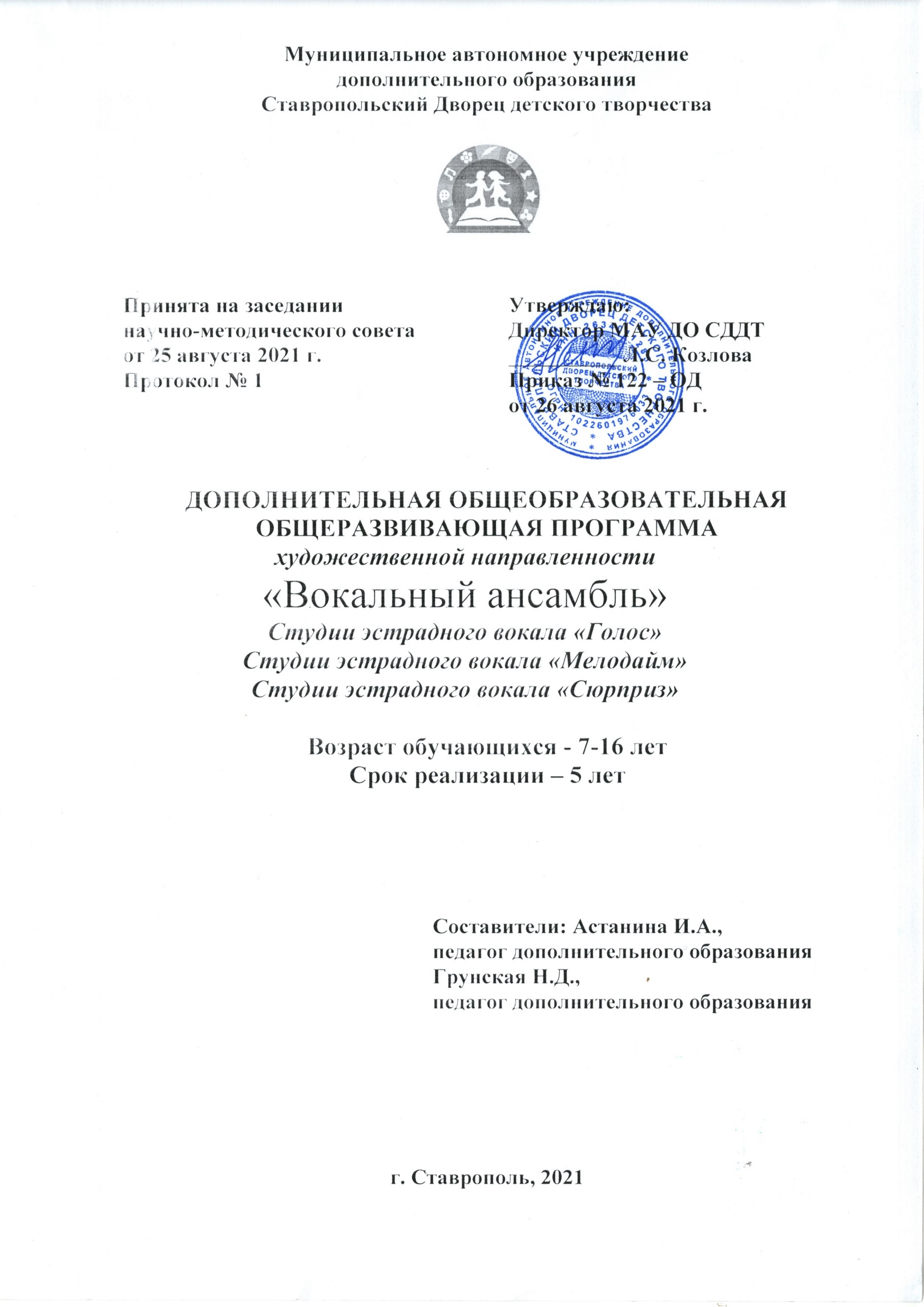 ПОЯСНИТЕЛЬНАЯ ЗАПИСКАДополнительная общеобразовательная общеразвивающая программа «Вокальный ансамбль» имеет художественную направленность.Новизна программы состоит в том, что данная программа предусматривает дифференцированный подход к обучению, учёт индивидуальных способностей и возможностей обучающихся. Это позволяет обучать детей, имеющих ярко выраженный интерес и желание петь, но обладающих разным уровнем развития певческих способностей. Репертуар для каждого обучающегося подбирается педагогом с учетом возрастных, психологических особенностей ребенка, его вокальных данных.   При условии одаренности учащегося возможно освоение программы в сжатые сроки.Актуальность. В современной жизни музыкальное воспитание и образование является неотъемлемой частью общего процесса формирования гармонически развитой личности. Вокальный ансамбль выступает, как средство всестороннего развития личности, направленное на интересы ребенка, его социальную адаптацию в среде обитания. В процессе такого образования появляются неисчерпаемые возможности для создания ситуации успеха для каждого ребенка, что благотворно сказывается на воспитании и укреплении его личностного достоинства и это особенно важно, поскольку не все дети обладают одинаковыми способностями. Пение является весьма действенным методом эстетического воспитания. В процессе изучения эстрадного вокала дети осваивают основы вокального исполнительства, развивают художественный вкус, расширяют кругозор.При реализации дополнительной общеобразовательной общеразвивающей программы «Вокальный ансамбль» могут использоваться дистанционные образовательные технологии, электронное обучение. Педагогическая целесообразность  данной программы обусловлена тем, что занятия эстрадным пением в ансамбле формируют умение  певческой деятельности и совершенствование специальных вокальных навыков: певческой установки, звукообразования, певческого дыхания, артикуляции, ансамбля; координации деятельности голосового аппарата с основными свойствами певческого голоса (звонкостью, полетностью и т.п.), навыки следования дирижерским указаниям; слуховые навыки (навыки слухового контроля и самоконтроля за качеством своего вокального звучания), развивают художественные способности детей, формируют эстетический вкус, улучшают физическое развитие и эмоциональное состояние детей.   Знания, полученные при изучении этой программы, дают возможность учащимся ориентироваться в разнообразии жанров и форм вокального искусства, и позволит в будущем профессионально определиться и продолжить обучение в средних и высших учебных заведениях этого профиля. Региональный компонент. В процессе освоения данной программы, большое внимание уделяется знакомству с вокальным искусством народностей, населяющих Ставропольский край. На занятиях просматриваются видео материалы с выступлениями коллективов, пропагандирующих национальную культуру в своем творчестве. Посещая конкурсы и концерты, у обучающихся есть возможность услышать в живом исполнении вокальное творчество различных национальных коллективов.Цель программы: создание условий для выявления, развития и реализации творческого потенциала детей в области эстрадного вокального пения и музыкальной культуры, в том числе обучающихся с особыми образовательными потребностями.Задачи.Обучения:научить детей петь технически грамотно, эмоционально и образно;обеспечить и сформировать у воспитанников оптимальные качества звучания голоса при исполнении вокальных произведений (выработка четкой дикции, владение певческим дыханием, знание правил звукообразования);научить анализировать и описывать воспринятое звучание;обучить ансамблевому исполнительскому мастерству;научить детей петь многоголосие: а) гармоническое, б) полифоническое.Воспитания:воспитание музыкально - эстетического вкуса;формирование сценической культуры (культура речи, движения);воспитание чувства коллективизма;формирование воли, дисциплинированности, взаимодействия с партнерами;воспитание настойчивости, выдержки, трудолюбия, целеустремленности – высоких нравственных качеств;воспитание инициативы, творческого отношения к делу;формирование высоких духовных качеств и эстетики поведения средствами вокального искусства.Развития:развитие вокального слуха, исполнительского мастерства, навыков эмоциональной выразительности;развитие мотивации к творчеству, формирование высоких духовных качеств и эстетики поведения средствами вокального искусства.Данная программа отличается от уже существующих программ тем, что являет собой синтез необходимых знаний и умений в актерском мастерстве – умение держаться на сцене, донести до зрителя образ исполняемого произведения, хореографии каждому участнику ансамбля. Отличительная особенность данной программы состоит и в ориентировании на развитие творческого потенциала и музыкальных способностей, учащихся разных возрастных групп. Детское объединение по форме организации учебного процесса является ансамблем.Программа «Вокальный ансамбль рассчитана на детей в возрасте от 7 до 18 лет.  Количество часов на первый по пятый год обучения –   144.     Образовательный процесс планируется на 5-летний срок обучения. Оптимальный состав групп – от 12 до 15 человек. Количественный состав ансамбля может варьироваться от 4 до 15 человек в зависимости от репертуара, конкретных художественных задач и возраста участников. Такое количество обучающихся необходимо для более тщательной проработки музыкального материала, более свободным подходом к разделению вокальных партий на голоса. Сроки реализации программы по предмету «Вокальный ансамбль» определяются в соответствии с учебными планами.Коллектив делится на три группы: младшая, средняя и старшая.МЛАДШАЯ ГРУППА: обучающиеся   с 7 до 9 лет;СРЕДНЯЯ ГРУППА: обучающиеся с 10 до 14 лет;СТАРШАЯ ГРУППА: обучающиеся с 15 до 18 лет.Программа соответствует возрастным особенностям обучающихся: детский голос обладает особыми качествами, отличными от качеств голоса взрослых. Голосовые связки у детей короткие и тонкие, звук в гортани слабый, преобладает головной резонатор.Дети дошкольного возраста поют, как правило фальцетом. Их легкие малы по емкости – отсюда естественная ограниченность силы детского голоса. Диапазон составляет не больше октавы, а у малышей 3-4 звука. Поэтому при обучении детей пению педагогу необходимо:Удерживать детей от громкого пения, особенно от длительного во время разучивания.Создавать спокойную обстановку при обучении, чтобы ребенок говорил без крика и пел естественным голосом.Обращать внимание на звуковой диапазон песен при выборе репертуара.7-9 лет - младший домутационный возраст. Рост ребенка этого возраста идет плавно, особенных изменений нет, звук нежный плавный, легкий – про него говорят – головное звучание, фальцетное звучание или высокое резонирование.У детей младшего школьного возраста сила голоса невелика, индивидуальные тембры почти не проявляются. Ограничен и диапазон голоса, редко выходящий за пределы октавы («ре» I октавы –, «до» II октавы). С 7 лет в голосовых складках начинается формирование специальных вокальных мышц, которое полностью заканчивается к 12 годам. Голосовой аппарат в этом возрасте может работать как в фальцетном, так и в грудном режиме. Голос имеет чисто детское звучание, однако с позиции охраны голоса обучение должно быть щадящим. Целесообразно использовать фальцет и легкий микст. Этому голосообразованию соответствует легкое серебристое, преимущественно головное, звучание. Работу по организации звука нужно строить на игровой основе.10-13 лет – старший домутационный возраст – в гортани развивается очень важная мышца – голосовая. Ее строение постепенно усложняется и к 12-13 годам она начинает управлять всей работой голосовых связок, которые приобретают упругость. Голоса детей 10-13 лет становятся более сильными, расширяется диапазон, проявляются различия в тембровой окраске. К 13 годам диапазон расширяется до октавы и децимы («до» I октавы – «ми, фа» II октавы). Обучающиеся этого периода требуют особенно бережного отношения в дозировке пения т.к. их голосовой аппарат чувствителен к перегрузке. Основной характер голоса, как правило не меняется, однако в звучании может появиться осиплость и хрипы. У девочек следует избегать форсированного пения, а также употребления твердой атаки, как постоянного приема звукообразования. Голоса девочек обретают полноценное звучание женского голоса. Он становится более сильным за счет укрепления медиума (медиум – средняя часть диапазона женского голоса). Наиболее целесообразным с точки зрения охраны голоса, будет свободное, эмоциональное, не вялое, но в меру активное пение, без форсировки звука. Известна и проблема голоса мальчиков. В возрасте 12-14 лет у них начинается период скрытой, а затем острой мутации. Диапазон их голосов смещается вниз примерно на октаву, приобретают полутораоктавный диапазон натурального грудного звучания и сохраняет фальцетные возможности для верхнего участка диапазона выше переходных нот. Занятий в этот период можно не прекращать. Начинать впервые заниматься пением в мутационный период нецелесообразно.13-15 лет – для этого периода характерно появление признаков, указывающих на происходящие изменения в их организме. Рост всего организма и голосового аппарата в частности перестает быть плавным. Голос перестает быть ярким, как бы тускнеет, немного сипит. Некоторые учащиеся начинают избегать верхних звуков, поют их с напряжением, крикливо. Изменения в голосе появляются и у мальчиков и у девочек. Это признаки наступающей мутации.  У мальчиков голосовые связки становятся длиннее, голос заметно понижается. Рост гортани часто идет настолько неравномерно, что приходится иногда временно прекращать занятия.16-18 лет – в этот период происходит стабилизация юношеского голоса, исчезают болезненные явления, связанные с перестройкой аппарата, постепенно формируется тембр будущего взрослого голоса.К этому возрасту у мальчиков в тембре проявляется оттенок будущего взрослого голоса - учащийся поет то новым голосом, то переходит на старый. Гортань еще продолжает расти. В 16-18 лет сила голоса молодых певцов только начинает приближаться к силе взрослого голоса.В процессе обучения выделяется три основных уровня:начальный, стартовый уровень – 1 год обучения (может быть продолжен).основной, базовый – 2 год обучения,совершенствование исполнительского мастерства – 3-5 годы.На начальном стартовом уровне обучения выявляются и развиваются индивидуальные природные возможности, склонности и музыкальные данные детей. Именно этот период имеет большое значение в формировании вокальных навыков детей, поскольку именно он закладывает основные умения, в частности постановочные моменты, технологические приемы. От выше перечисленного напрямую зависит последующее развитие обучающегося и определение цели и задач следующего уровня. В первый год обучения формируются, и начинает работать творческий союз: педагог – ребенок – родители. К концу начального стартового уровня становятся заметными различия в уровне развития умственных, музыкально – слуховых способностей обучающихся.На основном, базовом уровне обучения, в зависимости от подготовленности, интересов, возможностей ребенка, выделяются три направления с ориентацией на общее эстетическое, любительское, профессиональное.На следующем уровне происходит дальнейшее развитие и совершенствование исполнительских навыков, освоение основных вокальных приемов, слуха, певческого дыхания, исполнительских приемов.Обучение на этапе совершенствования исполнительского мастерства предусматривает значительное углубление знаний, повышение музыкально – исполнительского мастерства. Вся учебно – воспитательная работа в этот период строится таким образом, чтобы обучающиеся в своей дальнейшей вокальной деятельности смогли максимально участвовать в пропаганде вокального искусства. Главной особенностью данного уровня является взаимосвязь процесса обучения с концертной деятельностью. Для этого каждому обучающемуся подбирается концертный репертуар.  Результаты обучения отслеживаются на всех этапах обучения детей, в том числе – социализации, активности его участия в концертной деятельности, выполнение пожеланий родителей, школы, друзей.Ожидаемые результаты:За первый год обучения ученик должен (в силу своих индивидуальных данных):Развить общий культурный и музыкальный уровень, сформировать    музыкальный вкус.Расширить музыкальный кругозор путем исполнения вокальной музыки разнообразной по стилистике.Развить музыкальные способности (слух, ритм, память).Научиться владеть своим голосом, приобрести начальные вокальные навыки, развить чувство строя, ансамбля.Развить эмоциональные задатки.Используя сюжетно-образные движения и элементы танца, двигаясь в соответствии с характером музыки и текстом песни, учащиеся могут самостоятельно исполнить песню с сопровождением и без него, в ансамбле и индивидуально.Учебно-тематический план.1 год обученияСОДЕРЖАНИЕТема 1. Вводное занятие «Техника безопасности». Теория. Беседа по технике безопасности. Общие сведения о музыке. Практика. Пение в сидячем положении. Охрана детского голоса. Игры на знакомство.Тема 2. Прослушивание голосов. Практика. Прослушивание голосов детей с музыкальным сопровождением и без него.Тема 3. Первоначальные певческие навыки, выработка певческой установки. Дыхание. Распевание.Теория. Знакомство с основным положением корпуса и головы. Работа над выработкой умений правильного поведения воспитанника во время занятия - во время пения нужно быть все время подтянутым и сохранять ощущение подтянутости, как внешней, так и внутренней; при пении сидя нельзя класть ногу на ногу, ступни стоят на полу, руки – на коленях. Знакомство с основами плавного экономичного дыхания во время пения.Практика. Разогревание и настройка голосового аппарата обучающихся:- упражнение на дыхание: вокальные упражнения, считалки, припевки, дразнилки.- работа над тремя этапами распределения дыхания:1. Короткий бесшумный вдох, не поднимая плеч.2. Опора дыхания – пауза или активное торможение выдоха. Детям необходимо объяснить, что необходимо задерживать дыхание животом, зафиксировать его мышцами.3. Спокойное постепенное (без толчков) распределение выдоха при пении.Тема 4. Звукообразование и звуковедение. Дикция и артикуляцияТеория. Работа над максимальным растягиванием гласных и очень коротким произношением согласных в разном ритме и темпе.Практика. Работа с артикуляционным аппаратом: артикуляционная разминка перед началом каждого занятия;   - работа над выразительным фонетическим выделением и грамотным произношением звуков и слогов;    - работа над постепенным округлением фонем, умением сберечь стабильное положение гортани при пении разных фонем, что является условием выравнивания гласных; -  отчетливое произношение слов;  - внимание на ударные слоги; - использование скороговорок.Тема 5. Длительность звуков.  Навык «цепного дыхания».Теория. Работа над дыханием перед началом пения и между музыкальными фразами.Практика.- работа над выразительностью исполнения произведений без напряжения;- работа над чистотой интонирования мелодии;- приобретение навыков импровизации, соответственно характеру ижанру музыки;- работа над умением самостоятельно заканчивать песню на тонике;- работа над умением определить характер произведения и выполнять соответствующие движения, отражая свои эмоциональные переживания, используя мимику, жесты, походку, движения.Тема 6. Выработка единого звучания.  Теория Работа над чистотой интонирования, правильным формированием гласных звуков.Практика - работа над правильным окончанием музыкальных фраз;- работа над умением исполнять песню сольно и в ансамбле;Тема 7. Формирование звуковысотного интонирования, работа над чистотой интонирования. Строй и ансамбль. Теория. Мажорный звукоряд. Устойчивые и неустойчивые ступени.  Трезвучия. Ритм. Метр. Сильная и слабая доли. Длительности. Темп. Динамические оттенки. Практика. Пение хорового сольфеджио. Работа с солистами. Тема 8. Работа над художественным образом музыкального произведения.Теория Теоретический разбор произведения   - динамики, характера, темпа, кульминации, жанра произведения, образа и средств музыкальной выразительности. Знакомство с динамическими оттенками, штрихами, звуковедением.   Музыкальный разбор произведения – текст, фразировка и динамика, штрихи, метро – ритмическая точность. Понятие о фразе (музыкальной и текстовой), мотиве.Практика. Выразительность исполнения, единая манера исполнения.Тема 9. Работа над репертуаром ансамбля. Теория. Знакомство с микрофоном и его разновидностями, ознакомление учащихся с навыками включения и выключения микрофона, умения правильно его держать. Практика.  Формирование навыков пения с микрофоном под фонограмму, выработка осанки и походки во время исполнения. Работа над выходом и сценическим поклоном. Тема 10. Работа с микрофоном, формирование сценической культуры, сценическая практика. Теория: Знакомство с динамическими оттенками, штрихами, звуковедением.   Музыкальный разбор произведения – текст, фразировка и динамика, штрихи, метро – ритмическая точность. Понятие о фразе (музыкальной и текстовой), мотиве.Практика: Качественное исполнение изучаемого репертура.Тема 11. Аттестация Теория. Психологическая подготовка.Практика. Работа над сценическим образом исполняемого произведения и выразительным исполнением.Учебно-тематический план.2 год обученияСОДЕРЖАНИЕ Тема 1. Вводное занятие «Техника безопасности».  Понятие певческой установки. Теория. Знакомство с певческой установкой. Положение корпуса и головы при пении стоя и сидя. Практика. Применение знаний певческой установки во время пения. Работа с солистами. Тема 2. Первоначальные певческие навыки: Дыхание. Распевание.Теория. Основные принципы певческого дыхания. Грудобрюшное дыхание. Практика. Дыхательные упражнения по методике А.Н. Стрельниковой. Упражнения «Филин», «Ворон». Пение попевок «Жук», «Петушок», «Кукушечка» и др. Работа с солистами. Тема 3. Звукообразование и звуковедение. Дикция и артикуляцияТеория. Позиция звучания голоса. Пение так называемым «певческим», а не разговорным звуком. Мягкая атака звука. Свободное положение гортани при пении. Вокализация гласных звуков. Штрихи (легато и стаккато). Скороговорки и попевки. Активизация артикуляционного аппарата. Чёткое произношение слов за счёт работы губ, языка. Утрированное произношение согласных. Правила орфоэпии.Практика. Пение гамм и упражнений при помощи ручных знаков. Упражнения по методике Д. Е. Огородного. Разучивание певческого репертуара. Работа с солистами. Тема 4. Длительность звуков.  Навык «цепного дыхания».Теория. Упражнения для цепного дыхания.Практика. Разучивание певческого репертуара. Работа с солистами. Тема 5. Выработка единого звучания. Фразировка.Теория. Осмысленное выделение наиболее значительных слов во фразах, ударные слоги в словах. Куплетная форма. Кульминация. Практика. Разучивание певческого репертуара. Работа с солистами. Тема 6. Формирование звуковысотного интонирования, работа над чистотой интонирования. Строй и ансамбль.Теория. Унисон. Интонация. Самоконтроль. Практика. Выработка унисона. Разучивание певческого репертуара. Работа с солистами. Тема 7. Работа над художественным образом музыкального произведения.Теория Теоретический разбор произведения - динамики, характера, темпа, кульминации, жанра произведения, образа и средств музыкальной выразительности. Знакомство с динамическими оттенками, штрихами, звуковедением. Музыкальный разбор произведения – текст, фразировка и динамика, штрихи, метро – ритмическая точность. Понятие о фразе (музыкальной и текстовой), мотиве.Практика. Выразительность исполнения, единая манера исполнения.Тема 8. Работа над репертуаром ансамбля. Теория. Знакомство с микрофоном и его разновидностями, ознакомление учащихся с навыками включения и выключения микрофона, умения правильно его держать. Практика.  Формирование навыков пения с микрофоном под фонограмму, выработка осанки и походки во время исполнения. Работа над выходом и сценическим поклоном.Тема 9. Работа с микрофоном, формирование сценической культуры, сценическая практика. Теория: Знакомство с динамическими оттенками, штрихами, звуковедением.   Музыкальный разбор произведения – текст, фразировка и динамика, штрихи, метро – ритмическая точность. Понятие о фразе (музыкальной и текстовой), мотиве.Практика Качественное исполнение изучаемого репертура.Тема 10. АттестацияТеория. Психологическая подготовка.Практика. Работа над сценическим образом исполняемого произведения и выразительным исполнением.По итогам освоения программы второго года обучения, обучающиеся должны:  - владеть навыками пения в ансамбле;-работать над чистотой интонации;-добиваться плавного звуковедения;- грамотно исполнять музыкальные произведения как сольно, так и в составе эстрадного коллектива;-постараться слышать себя и партнёров.-работать над освоением исполнительских навыков пения в ансамбле: динамическое равновесие, ритмическое единство, единство дикционного звучания;-работать над чистотой интонации и умением слышать музыкальную вертикаль;-проявлять самостоятельность и творческую инициативу в работе над произведениями.-уметь создавать художественный образ при исполнении музыкального произведения.Учебно-тематический план.3 год обученияСОДЕРЖАНИЕТема 1. Вводное занятие «Техника безопасности». Понятие певческой установки. Практика. Применение знаний певческой установки во время пения. Положение корпуса и головы при пении стоя и сидя. Работа с солистами. Тема 2. Певческая установка.Теория. Основные принципы певческого дыхания. Грудобрюшное дыхание. Практика. Дыхательные упражнения по методике А.Н. Стрельниковой. Упражнения «Филин», «Ворон». Пение попевок «Жук», «Петушок», «Кукушечка» и др. Работа с солистами. Тема 3. Звукообразование и звуковедение. Интонация. Атака звука. Дикция и артикуляцияТеория. Позиция звучания голоса. Пение так называемым «певческим», а не разговорным звуком. Мягкая атака звука. Свободное положение гортани при пении. Вокализация гласных звуков. Штрихи (легато и стаккато). Скороговорки и попевки. Активизация артикуляционного аппарата. Чёткое произношение слов за счёт работы губ, языка. Утрированное произношение согласных. Правила орфоэпии.Практика. Пение гамм и упражнений при помощи ручных знаков. Упражнения по методике Д. Е. Огородного. Разучивание певческого репертуара. Работа с солистами. Тема 4. Длительность звуков.  Навык «цепного дыхания». Диапазон певческого голоса.Теория. Упражнения для цепного дыхания.Практика. Разучивание певческого репертуара. Работа с солистами. Тема 5. Выработка единого звучания. Фразировка.Теория. Осмысленное выделение наиболее   значительных слов во фразах, ударные слоги в словах. Куплетная форма. Кульминация. Практика. Разучивание певческого репертуара. Работа с солистами. Тема 6. Формирование звуковысотного интонирования, работа над чистотой интонирования. Строй и ансамбль.Теория. Унисон. Интонация. Самоконтроль. Практика. Выработка унисона. Разучивание певческого репертуара. Работа с солистами. Тема 7. Работа над художественным образом музыкального произведения. Средства исполнительской выразительности.Теория Теоретический разбор произведения   - динамики, характера, темпа, кульминации, жанра произведения, образа и средств музыкальной выразительности. Знакомство с динамическими оттенками, штрихами, звуковедением.   Музыкальный разбор произведения – текст, фразировка и динамика, штрихи, метро – ритмическая точность. Понятие о фразе (музыкальной и текстовой), мотиве.Практика. Выразительность исполнения, единая манера исполнения.Тема 8. Работа над репертуаром ансамбля. Теория. Знакомство с микрофоном и его разновидностями, ознакомление учащихся с навыками включения и выключения микрофона, умения правильно его держать. Практика.  Формирование навыков пения с микрофоном под фонограмму, выработка осанки и походки во время исполнения. Работа над выходом и сценическим поклоном.Тема 9. Работа с микрофоном, формирование сценической культуры, сценическая практика. Теория: Знакомство с динамическими оттенками, штрихами, звуковедением.   Музыкальный разбор произведения – текст, фразировка и динамика, штрихи, метро – ритмическая точность. Понятие о фразе (музыкальной и текстовой), мотиве.Практика Качественное исполнение изучаемого репертуара.Тема 10. АттестацияТеория. Психологическая подготовка.Практика. Работа над сценическим образом исполняемого произведения и выразительным исполнением.Учебно-тематический план.4 год обученияСОДЕРЖАНИЕ Тема 1. Вводное занятие «Техника безопасности».  Теория: Понятие певческой установки. Практика. Прежде чем начинать занятия пением, певцам необходимо снять внутреннее напряжение, ощутить психологическую и физическую раскованность. Применение знаний певческой установки во время пения. Положение корпуса и головы при пении стоя и сидя. Работа с солистами.  Тема 2. Соединение грудного и головного резонаторов. Работа над подвижностью голоса. Дыхание как источник энергии для возникновения звука. Опора звука.Теория. Основные принципы певческого дыхания. Грудобрюшное дыхание. Практика. Дыхательные упражнения по методике А.Н. Стрельниковой. Упражнения «Филин», «Ворон». Пение попевок «Жук», «Петушок», «Кукушечка» и др. Работа с солистами. Тема 3. Певческая атака и вокальная позиция. Манера исполнения.Теория. Позиция звучания голоса. Пение так называемым «певческим», а не разговорным звуком. Мягкая атака звука. Свободное положение гортани при пении. Вокализация гласных звуков. Штрихи (легато и стаккато). Скороговорки и попевки. Активизация артикуляционного аппарата. Чёткое произношение слов за счёт работы губ, языка. Утрированное произношение согласных. Правила орфоэпии.Практика. Пение гамм и упражнений при помощи ручных знаков. Упражнения по методике Д. Е. Огородного. Разучивание певческого репертуара. Работа с солистами. Тема 4. Длительность звуков.  Навык «цепного дыхания». Диапазон певческого голоса.Теория. Упражнения для цепного дыхания.Практика. Разучивание певческого репертуара. Работа с солистами. Тема 5. Выработка единого звучания. Фразировка.Теория. Осмысленное выделение наиболее   значительных слов во фразах, ударные слоги в словах. Куплетная форма. Кульминация. Практика. Разучивание певческого репертуара. Работа с солистами. Тема 6. Формирование основных ансамблевых вокальных навыков в эстрадной манере.  Строй и ансамбль.Теория. Унисон. Интонация. Самоконтроль. Практика. Выработка унисона. Разучивание певческого репертуара. Работа с солистами. Тема 7. Работа над художественным образом музыкального произведения. Средства исполнительской выразительности. Теория Теоретический разбор произведения   - динамики, характера, темпа, кульминации, жанра произведения, образа и средств музыкальной выразительности. Знакомство с динамическими оттенками, штрихами, звуковедением.   Музыкальный разбор произведения – текст, фразировка и динамика, штрихи, метро – ритмическая точность. Понятие о фразе (музыкальной и текстовой), мотиве.Практика. Выразительность исполнения, единая манера исполнения.Тема 8. Пение учебно-тренировочного материала. Формирование силы звука. Работа над репертуаром ансамбля. Теория. Знакомство с микрофоном и его разновидностями, ознакомление учащихся с навыками включения и выключения микрофона, умения правильно его держать. Практика.  Формирование навыков пения с микрофоном под фонограмму, выработка осанки и походки во время исполнения. Работа над выходом и сценическим поклоном.Тема 9. Работа с микрофоном, формирование сценической культуры, сценическая практика. Теория: Знакомство с динамическими оттенками, штрихами, звуковедением.   Музыкальный разбор произведения – текст, фразировка и динамика, штрихи, метро – ритмическая точность. Понятие о фразе (музыкальной и текстовой), мотиве.Практика Качественное исполнение изучаемого репертуара.Тема 10. АттестацияТеория. Психологическая подготовка.Практика. Работа над сценическим образом исполняемого произведения и выразительным исполнением.Учебно-тематический план.5 год обученияСОДЕРЖАНИЕ Тема 1. Вводное занятие «Техника безопасности».  Теория: Понятие певческой установки. Практика. Прежде чем начинать занятия пением, певцам необходимо снять внутреннее напряжение, ощутить психологическую и физическую раскованность. Применение знаний певческой установки во время пения. Положение корпуса и головы при пении стоя и сидя. Работа с солистами. Тема 2. Дыхание как источник энергии для возникновения звука. Певческие навыки. Работа над подвижностью голоса. Опора звука.Теория. Основные принципы певческого дыхания. Грудобрюшное дыхание. Практика. Дыхательные упражнения по методике А.Н. Стрельниковой. Упражнения «Филин», «Ворон». Пение попевок «Жук», «Петушок», «Кукушечка» и др. Работа с солистами. Тема 3. Певческая атака и вокальная позиция. Манера исполнения.Дикция и артикуляция.Теория. Позиция звучания голоса. Пение так называемым «певческим», а не разговорным звуком. Мягкая атака звука. Свободное положение гортани при пении. Вокализация гласных звуков. Штрихи (легато и стаккато). Скороговорки и попевки. Активизация артикуляционного аппарата. Чёткое произношение слов за счёт работы губ, языка. Утрированное произношение согласных. Правила орфоэпии.Практика. Пение гамм и упражнений при помощи ручных знаков. Упражнения по методике Д. Е. Огородного. Разучивание певческого репертуара. Работа с солистами. Тема 4. Знакомство с элементами нотной грамоты. Чтение нот с листа.Теория. Знакомство с нотной грамотой на нотном стане.Практика. Пение нот с листа. Тема 5. Длительность звуков.  Навык «цепного дыхания». Диапазон певческого голоса.Теория. Упражнения для цепного дыхания.Практика. Разучивание певческого репертуара. Работа с солистами. Тема 6. Выработка единого звучания. Фразировка.Теория. Осмысленное выделение наиболее   значительных слов во фразах, ударные слоги в словах. Куплетная форма. Кульминация. Практика. Разучивание певческого репертуара. Работа с солистами. Тема 7. Формирование основных ансамблевых вокальных навыков в эстрадной манере.  Строй и ансамбль.Теория. Унисон. Интонация. Самоконтроль. Практика. Выработка унисона. Разучивание певческого репертуара. Работа с солистами. Тема 8. Работа над художественным образом музыкального произведения. Средства исполнительской выразительности. Теория Теоретический разбор произведения   - динамики, характера, темпа, кульминации, жанра произведения, образа и средств музыкальной выразительности. Знакомство с динамическими оттенками, штрихами, звуковедением.   Музыкальный разбор произведения – текст, фразировка и динамика, штрихи, метро – ритмическая точность. Понятие о фразе (музыкальной и текстовой), мотиве.Практика. Выразительность исполнения, единая манера исполнения.Тема 9. Пение учебно-тренировочного материала. Формирование силы звука. Работа над репертуаром ансамбля. Теория. Знакомство с микрофоном и его разновидностями, ознакомление                    учащихся с навыками включения и выключения микрофона, умения правильно его держать.Практика.  Формирование навыков пения с микрофоном под фонограмму, выработка осанки и походки во время исполнения. Работа над выходом и сценическим поклоном.Тема 10. Работа с микрофоном, формирование сценической культуры, сценическая практика. Теория: Знакомство с динамическими оттенками, штрихами, звуковедением.   Музыкальный разбор произведения – текст, фразировка и динамика, штрихи, метро – ритмическая точность. Понятие о фразе (музыкальной и текстовой), мотиве.Практика Качественное исполнение изучаемого репертуара.Тема 11. АттестацияТеория. Психологическая подготовка.Практика. Работа над сценическим образом исполняемого произведения и        выразительным исполнением.Учебно-тематический план.1 год обучения (инд. вокал)СОДЕРЖАНИЕТема 1. Вводное занятие «Техника безопасности». Практика. Пение в сидячем положении. Охрана детского голоса. Игры на знакомство.Тема 2. Первоначальные певческие навыки, выработка певческой установки. Дыхание. Распевание.Теория. Знакомство с основным положением корпуса и головы. Работа над выработкой умений правильного поведения воспитанника во время занятия - во время пения нужно быть все время подтянутым и сохранять ощущение подтянутости, как внешней, так и внутренней; при пении сидя нельзя класть ногу на ногу, ступни стоят на полу, руки – на коленях. Знакомство с основами плавного экономичного дыхания во время пения.Практика. Разогревание и настройка голосового аппарата обучающихся:- упражнение на дыхание: вокальные упражнения, считалки, припевки, дразнилки.- работа над тремя этапами распределения дыхания:1. Короткий бесшумный вдох, не поднимая плеч.2. Опора дыхания – пауза или активное торможение выдоха. Детям необходимо объяснить, что необходимо задерживать дыхание животом, зафиксировать его мышцами.3. Спокойное постепенное (без толчков) распределение выдоха при пении.Тема 3. Дикция и артикуляция.Теория: Работа над максимальным растягиванием гласных и очень коротким произношением согласных в разном ритме и темпе.Практика. Работа с артикуляционным аппаратом: артикуляционная разминка перед началом каждого занятия;   - работа над выразительным фонетическим выделением и грамотным произношением звуков и слогов;- работа над постепенным округлением фонем, умением сберечь стабильное положение гортани при пении разных фонем, что является условием выравнивания гласныхТема 4. Длительность звуков.  Теория. Работа над дыханием перед началом пения и между музыкальными фразами.Практика. - Разбор длительности звуков. -  Пение гамм, расширение вокально – регистр- Работа с длительностями нот при пении под минусовую фонограмму.-  Координация музыкального слуха и голоса.Тема 5. Выработка единого звучания. Теория. Работа над дыханием перед началом пения и между музыкальными фразами.Практика. - работа над правильным окончанием музыкальных фраз;- работа над умением исполнять песню сольно и в ансамбле;Тема 6. Формирование звуковысотного интонирования, работа над чистотой интонирования.Теория: Мажорный звукоряд. Устойчивые и неустойчивые ступени.  Трезвучия. Ритм. Метр. Сильная и слабая доли. Длительности. Темп. Динамические оттенки. Практика - Пение сольфеджио при работе с солистами. Тема 7. Работа над репертуаром.Теория Знакомство с динамическими оттенками, штрихами, звуковедением.   Музыкальный разбор произведения – текст, фразировка и динамика, штрихи, метро – ритмическая точность. Понятие о фразе (музыкальной и текстовой), мотиве.Темп. Динамические оттенки. Практика Качественное исполнение изучаемого репертуара.Тема 8. Работа с микрофоном. Теория Знакомство с микрофоном и его разновидностями, ознакомление учащихся с навыками включения и выключения микрофона, умения правильно его держать. Практика.  Формирование навыков пения с микрофоном под фонограмму, выработка осанки и походки во время исполнения. Работа над выходом и сценическим поклоном.Тема 9. АттестацияТеория. Психологическая подготовка.Практика. Работа над сценическим образом исполняемого произведения и выразительным исполнением.Учебно-тематический план.2 год обучения (инд. вокал)СОДЕРЖАНИЕТема 1. Вводное занятие «Техника безопасности». Практика. Пение в сидячем положении. Охрана детского голоса. Игры на знакомство.Тема 2. Первоначальные певческие навыки, выработка певческой установки. Дыхание. Распевание.Теория. Знакомство с основным положением корпуса и головы. Работа над выработкой умений правильного поведения воспитанника во время занятия - во время пения нужно быть все время подтянутым и сохранять ощущение подтянутости, как внешней, так и внутренней; при пении сидя нельзя класть ногу на ногу, ступни стоят на полу, руки – на коленях. Знакомство с основами плавного экономичного дыхания во время пения.Практика. Разогревание и настройка голосового аппарата обучающихся:- упражнение на дыхание: вокальные упражнения, считалки, припевки, дразнилки.- работа над тремя этапами распределения дыхания:1. Короткий бесшумный вдох, не поднимая плеч.2. Опора дыхания – пауза или активное торможение выдоха. Детям необходимо объяснить, что необходимо задерживать дыхание животом, зафиксировать его мышцами.3. Спокойное постепенное (без толчков) распределение выдоха при пении.Тема 3. Дикция и артикуляция.Теория: Работа над максимальным растягиванием гласных и очень коротким произношением согласных в разном ритме и темпе.Практика. Работа с артикуляционным аппаратом: артикуляционная разминка перед началом каждого занятия;   - работа над выразительным фонетическим выделением и грамотным произношением звуков и слогов;    - работа над постепенным округлением фонем, умением сберечь стабильное положение гортани при пении разных фонем, что является условием выравнивания гласныхТема 4. Длительность звуков.  Теория. Работа над дыханием перед началом пения и между музыкальными фразами.Практика. - Разбор длительности звуков. -  Пение гамм, расширение вокально – регистр- Работа с длительностями нот при пении под минусовую фонограмму. -  Координация музыкального слуха и голоса.Тема 5. Выработка единого звучания. Теория. Работа над дыханием перед началом пения и между музыкальными фразами.Практика. - работа над правильным окончанием музыкальных фраз;- работа над умением исполнять песню сольно и в ансамбле;Тема 6. Формирование звуковысотного интонирования, работа над чистотой интонирования.Теория: Мажорный звукоряд. Устойчивые и неустойчивые ступени.  Трезвучия. Ритм. Метр. Сильная и слабая доли. Длительности. Темп. Динамические оттенки. Практика - Пение сольфеджио при работе с солистами. Тема 7. Работа над репертуаром. Теория Знакомство с динамическими оттенками, штрихами, звуковедением.   Музыкальный разбор произведения – текст, фразировка и динамика, штрихи, метро – ритмическая точность. Понятие о фразе (музыкальной и текстовой), мотиве.Темп. Динамические оттенки. Практика Качественное исполнение изучаемого репертуара.Тема 8. Работа с микрофоном. Теория Знакомство с микрофоном и его разновидностями, ознакомление учащихся с навыками включения и выключения микрофона, умения правильно его держать. Практика.  Формирование навыков пения с микрофоном под фонограмму, выработка осанки и походки во время исполнения. Работа над выходом и сценическим поклоном.Тема 9. АттестацияТеория. Психологическая подготовка.Практика. Работа над сценическим образом исполняемого произведения и выразительным исполнением.Учебно-тематический план.3 год обучения (инд. вокал)СОДЕРЖАНИЕТема 1. Вводное занятие «Техника безопасности». Практика. Пение в сидячем положении. Охрана детского голоса. Тема 2. Первоначальные певческие навыки, выработка певческой установки. Дыхание. Распевание.Теория. Знакомство с основным положением корпуса и головы. Работа над выработкой умений правильного поведения воспитанника во время занятия - во время пения нужно быть все время подтянутым и сохранять ощущение подтянутости, как внешней, так и внутренней; при пении сидя нельзя класть ногу на ногу, ступни стоят на полу, руки – на коленях. Знакомство с основами плавного экономичного дыхания во время пения.Практика. Разогревание и настройка голосового аппарата обучающихся:- упражнение на дыхание: вокальные упражнения, считалки, припевки, дразнилки.- работа над тремя этапами распределения дыхания:1. Короткий бесшумный вдох, не поднимая плеч.2. Опора дыхания – пауза или активное торможение выдоха. Детям необходимо объяснить, что необходимо задерживать дыхание животом, зафиксировать его мышцами.3. Спокойное постепенное (без толчков) распределение выдоха при пении.Тема 3. Дикция и артикуляция.Теория: Работа над максимальным растягиванием гласных и очень коротким произношением согласных в разном ритме и темпе.Практика. Работа с артикуляционным аппаратом: артикуляционная разминка перед началом каждого занятия;   - работа над выразительным фонетическим выделением и грамотным произношением звуков и слогов;    - работа над постепенным округлением фонем, умением сберечь стабильное положение гортани при пении разных фонем, что является условием выравнивания гласныхТема 4. Длительность звуков.  Теория. Работа над дыханием перед началом пения и между музыкальными фразами.Практика. - Разбор длительности звуков. -  Пение гамм, расширение вокально – регистр- Работа с длительностями нот при пении под минусовую фонограмму. -  Координация музыкального слуха и голоса.Тема 5. Выработка единого звучания. Теория. Работа над дыханием перед началом пения и между музыкальными фразами.Практика. - работа над правильным окончанием музыкальных фраз;- работа над умением исполнять песню сольно и в ансамбле;Тема 6. Формирование звуковысотного интонирования, работа над чистотой интонирования.Теория: Мажорный звукоряд. Устойчивые и неустойчивые ступени.  Трезвучия. Ритм. Метр. Сильная и слабая доли. Длительности. Темп. Динамические оттенки. Практика - Пение сольфеджио при работе с солистами. Тема 7. Работа над репертуаром. Теория Знакомство с динамическими оттенками, штрихами, звуковедением.   Музыкальный разбор произведения – текст, фразировка и динамика, штрихи, метро – ритмическая точность. Понятие о фразе (музыкальной и текстовой), мотиве.Темп. Динамические оттенки. Практика Качественное исполнение изучаемого репертуара.Тема 8. Работа с микрофоном. Теория Знакомство с микрофоном и его разновидностями, ознакомление учащихся с навыками включения и выключения микрофона, умения правильно его держать. Практика.  Формирование навыков пения с микрофоном под фонограмму, выработка осанки и походки во время исполнения. Работа над выходом и сценическим поклоном.Тема 9. АттестацияТеория. Психологическая подготовка.Практика. Работа над сценическим образом исполняемого произведения и выразительным исполнением.Учебно-тематический план.4 год обучения (инд. вокал)СОДЕРЖАНИЕТема 1. Вводное занятие «Техника безопасности». Практика. Пение в сидячем положении. Охрана детского голоса. Тема 2. Певческие навыки, выработка певческой установки. Дыхание. Распевание.Теория. Знакомство с основным положением корпуса и головы. Работа над выработкой умений правильного поведения воспитанника во время занятия - во время пения нужно быть все время подтянутым и сохранять ощущение подтянутости, как внешней, так и внутренней; при пении сидя нельзя класть ногу на ногу, ступни стоят на полу, руки – на коленях. Знакомство с основами плавного экономичного дыхания во время пения.Практика. Разогревание и настройка голосового аппарата обучающихся:- упражнение на дыхание: вокальные упражнения, считалки, припевки, дразнилки.- работа над тремя этапами распределения дыхания:1. Короткий бесшумный вдох, не поднимая плеч.2. Опора дыхания – пауза или активное торможение выдоха. Детям необходимо объяснить, что необходимо задерживать дыхание животом, зафиксировать его мышцами.3. Спокойное постепенное (без толчков) распределение выдоха при пении.Тема 3. Дикция и артикуляция.Теория: Работа над максимальным растягиванием гласных и очень коротким произношением согласных в разном ритме и темпе.Практика. Работа с артикуляционным аппаратом: артикуляционная разминка перед началом каждого занятия;   - работа над выразительным фонетическим выделением и грамотным произношением звуков и слогов;    - работа над постепенным округлением фонем, умением сберечь стабильное положение гортани при пении разных фонем, что является условием выравнивания гласныхТема 4. Длительность звуков.  Теория. Работа над дыханием перед началом пения и между музыкальными фразами.Практика. - Разбор длительности звуков. -  Пение гамм, расширение вокально – регистр- Работа с длительностями нот при пении под минусовую фонограмму. -  Координация музыкального слуха и голоса.Тема 5 Нотная грамота.Теория. Изучение нотной грамоты на нотном стане и клавиатуре.Практика. Пение сольфеджио, гамм и упражнений.Тема 6. Выработка единого звучания. Теория. Работа над дыханием перед началом пения и между музыкальными фразами.Практика. - работа над правильным окончанием музыкальных фраз;- работа над умением исполнять песню сольно и в ансамбле;Тема 7. Формирование звуковысотного интонирования, работа над чистотой интонирования.Теория: Мажорный звукоряд. Устойчивые и неустойчивые ступени.  Трезвучия. Ритм. Метр. Сильная и слабая доли. Длительности. Темп. Динамические оттенки. Практика - Пение сольфеджио при работе с солистами. Тема 8. Работа над репертуаром. Теория Знакомство с динамическими оттенками, штрихами, звуковедением.   Музыкальный разбор произведения – текст, фразировка и динамика, штрихи, метро – ритмическая точность. Понятие о фразе (музыкальной и текстовой), мотиве.Темп. Динамические оттенки. Практика Качественное исполнение изучаемого репертуара.Тема 9. Работа с микрофоном. Теория Знакомство с микрофоном и его разновидностями, ознакомление учащихся с навыками включения и выключения микрофона, умения правильно его держать. Практика.  Формирование навыков пения с микрофоном под фонограмму, выработка осанки и походки во время исполнения. Работа над выходом и сценическим поклоном.Тема 10. АттестацияТеория. Психологическая подготовка.Практика. Работа над сценическим образом исполняемого произведения и выразительным исполнением.Учебно-тематический план.5 год обучения (инд. вокал)СОДЕРЖАНИЕТема 1. Вводное занятие «Техника безопасности». Практика. Пение в сидячем положении. Охрана детского голоса. Тема 2. Певческие навыки, выработка певческой установки. Дыхание. Распевание.Теория. Знакомство с основным положением корпуса и головы. Работа над выработкой умений правильного поведения воспитанника во время занятия - во время пения нужно быть все время подтянутым и сохранять ощущение подтянутости, как внешней, так и внутренней; при пении сидя нельзя класть ногу на ногу, ступни стоят на полу, руки – на коленях. Знакомство с основами плавного экономичного дыхания во время пения.Практика. Разогревание и настройка голосового аппарата обучающихся:- упражнение на дыхание: вокальные упражнения, считалки, припевки, дразнилки.- работа над тремя этапами распределения дыхания:1. Короткий бесшумный вдох, не поднимая плеч.2. Опора дыхания – пауза или активное торможение выдоха. Детям необходимо объяснить, что необходимо задерживать дыхание животом, зафиксировать его мышцами.3. Спокойное постепенное (без толчков) распределение выдоха при пении.Тема 3. Дикция и артикуляция.Теория: Работа над максимальным растягиванием гласных и очень коротким произношением согласных в разном ритме и темпе.Практика. Работа с артикуляционным аппаратом: артикуляционная разминка перед началом каждого занятия;   - работа над выразительным фонетическим выделением и грамотным произношением звуков и слогов;    - работа над постепенным округлением фонем, умением сберечь стабильное положение гортани при пении разных фонем, что является условием выравнивания гласныхТема 4. Длительность звуков.  Теория. Работа над дыханием перед началом пения и между музыкальными фразами.Практика. - Разбор длительности звуков. -  Пение гамм, расширение вокально – регистр- Работа с длительностями нот при пении под минусовую фонограмму. -  Координация музыкального слуха и голоса.Тема 5 Нотная грамота.Теория. Изучение нотной грамоты на нотном стане и клавиатуре.Практика. Пение сольфеджио, гамм и упражнений.Тема 6. Выработка единого звучания. Теория. Работа над дыханием перед началом пения и между музыкальными фразами.Практика. - работа над правильным окончанием музыкальных фраз;- работа над умением исполнять песню сольно и в ансамбле;Тема 7. Формирование звуковысотного интонирования, работа над чистотой интонирования.Теория: Мажорный звукоряд. Устойчивые и неустойчивые ступени.  Трезвучия. Ритм. Метр. Сильная и слабая доли. Длительности. Темп. Динамические оттенки. Практика - Пение сольфеджио при работе с солистами. Тема 8. Работа над репертуаром.Теория: Знакомство с динамическими оттенками, штрихами, звуковедением.   Музыкальный разбор произведения – текст, фразировка и динамика, штрихи, метро – ритмическая точность. Понятие о фразе (музыкальной и текстовой), мотиве.Темп. Динамические оттенки. Практика Качественное исполнение изучаемого репертуара.Тема 9. Работа с микрофоном. Теория Знакомство с микрофоном и его разновидностями, ознакомление учащихся с навыками включения и выключения микрофона, умения правильно его держать. Практика.  Формирование навыков пения с микрофоном под фонограмму, выработка осанки и походки во время исполнения. Работа над выходом и сценическим поклоном.Тема 10. АттестацияТеория. Психологическая подготовка.Практика. Работа над сценическим образом исполняемого произведения и выразительным исполнением.МЕТОДИЧЕСКОЕ ОБЕСПЕЧЕНИЕИстория эстрадной музыки как самостоятельно оформившегося направления насчитывает около ста лет, хотя истоки её в России появились ещё в скоморошьих забавах. Если обратиться к истории певческой культуры России, то можно заметить явное преобладание ансамблевого многоголосного пения с элементами импровизации. Высочайшую культуру хорового исполнения следует отметить в афроамериканском фольклорном стиле – спиричуэлах. Современная популярная музыка основывается на «трёх китах»- джаз, рок и этническая составляющая (для России помимо народной песни и частушек, это ещё и романс, в т.ч.  цыганский). Методическое  обеспечение общеразвивающей образовательной программы дополнительного образования студии эстрадного вокала содержит следующие программы: «Искусство вокального исполнения», «Искусство ансамблевого исполнения», психолого-педагогическое обеспечение, дидактические материалы к ним, методические рекомендации для педагогов,  специальную литературу.Ансамблевое пение подразумевает органичное слияние индивидуальностей, умение каждого певца слышать свою партию и ансамбль в целом. Ансамблевое пение – это «объёмное, вертикальное мышление». И, как следствие, одной из самых сложных задач, становится проблема интонирования. Имея дело с детьми, совершенно различными по своим музыкальным и вокальным данным, необходимо учитывать индивидуальные способности каждого ученика, диапазон и характер (тембральную окраску) голоса.Для развития инициативности, смелости и творческого мышления, обучающимся можно предложить самим сочинить подголоски с учётом характера (мелодического и ритмического) основного напева, ведь единство ритмического исполнения и чистота интонирования являются одними из главных составляющих ансамбля.В образовательной деятельности студии эстрадного вокала принимает участие родительская общественность. Совместно с родителями проводятся: изучение контингента детей, знакомство родителей с планами студии, первичная диагностика детей, анализ диагностики. Родителям предоставляется возможность участвовать в занятиях и аттестации обучающихся, в проведении совместных мероприятий: репетиций, концертов, праздников, дней здоровья.Особо следует остановиться на особенностях аккомпанемента в упражнениях. Гармония в эстрадной и джазовой музыке имеет свои особенности: широкое применение септаккордов и их обращений, аккордов нетерцового строения (с добавленными тонами, с задержанием и др.), альтерированные аккорды, полиаккорды, аккорды с блюзовыми нотами (пониженные III, VII, V ступени мажорной гаммы) и др.Поэтому концертмейстер или сам педагог класса «ансамбля» должен стараться как можно чаще и смелее применять в инструментальном сопровождении даже самых простых упражнений гармонические последовательности аккордов, типичных для эстрадно-джазовой музыки. Вокальную мелодическую линию желательно дублировать как можно реже.            У всех без исключения участников ансамбля следует развивать навыки пения второго голоса (при двухголосии), а затем третьего, четвёртого и т.д. Навыки пения голоса, ведущего мелодию, мало способствуют интенсивному развитию гармонического слуха.Конкретные методы при реализации программы:- в обучении – практический, наглядный, словесный, видеометод, специальные методы обучения разным видам искусств;- в воспитании – методы, направленные на формирование устойчивых убеждений; методы организации деятельности и формирования опыта общественного поведения, методы стимулирования поведения и деятельности.  Используются активные методы обучения: проблемное изложение, беседы, дискуссии. Учебная группа делится на микрогруппы для отработки по партиям.  Показавшие высокий уровень достижений, одаренные дети обучаются по индивидуальному плану.В реализации программы параллельно с обучением идет процесс воспитания. Основу воспитательной работы составляет культуровоспитывающая технология. Осваивая богатство мировой и художественной национальной культуры, можно воспитать личность, стремящуюся к самоактуализации и обладающую чувством социальной ответственности, умеющую использовать и ценить нравственные и материальные богатства общества и способствующую его духовному обогащению.Ведется психолого-педагогическое сопровождение: психолого-педагогические методики для диагностики детей, опросник для определения наклонностей обучающихся, диагностический тест «Способности», методика изучения личностных особенностей, методика «Мотивы учебной деятельности», профориентационные диагностики.Важную роль в жизни ребенка играет коллектив единомышленников, который складывается на основе общих склонностей, интересов и добровольного пребывания в нем. В обучении используется методика коллективной творческой деятельности (КТД).Реализация игровых приемов и ситуаций происходит практически на каждом занятии. 	На занятиях, построенных в игровой форме, происходит активизация творческой деятельности детей, увлечение их искусством, развитие интереса к программе, оживление учебного процесса, формирование эмоционально-целостного отношения к миру и развитие эмоциональной сферы ребенка.Занятие-обобщение выявляет знания и умения обучающегося. Учит формировать оценочные суждения, защищать свои проекты и авторские идеи.Занятие-фантазия развивает у обучающихся сопричастность к искусству, включающее все знания, полученные в данном направлении искусства, творческое воображение и индивидуальность, умение отстаивать свою точку зрения и защищать созданные авторские произведения.Занятие-экскурсия знакомит с творческими достижениями других коллективов, их планами, исполнительским искусством для создания творческого коллективного вдохновения.   На занятиях-путешествиях изучается история вокального творчества России и других стран мира.Занятие-концерт выявляет полученные навыки и достижения в выбранном направлении, создает условия для постижения профессионального исполнительского мастерства.Наряду с решением образовательных задач, уделяется внимание формированию навыков здорового образа жизни. Учитывая сложность и условия работы в вокальном творчестве, большое значение уделяется формированию личных санитарно-гигиенических навыков, навыков обеспечения своего здоровья, постановке и сохранению голоса. Сложилась система по здоровьесбережению.По уровню концертно-исполнительской деятельности оценивается результативность студии. План концертной деятельности составляется на весь год, с учетом традиционных праздников, важнейших событий текущего года. Отчетный концерт – это финальный результат работы за учебный год. Обязательно выступают все дети, исполняется все лучшее, что накоплено за год. Концертная группа обеспечивает условия социальной практики. В концертной группе в традиции – наставничество – участники концертной группы помогают младшим обучающимся овладевать в совершенстве профессиональными тонкостями фольклорного мастерства и основами вокального искусства исполнения эстрадных песен. Репертуарный план разрабатывается и составляется на каждый учебный год. Репертуар студии формируется из лучших образов эстрадных и джазовых песен, отражающих истоки её рождения, систематически пополняя его. Бережное отношение к репертуару дает возможность новым составам студии познакомиться с сокровищницами эстрадной и джазовой музыки...  МАТЕРИАЛЬНО – ТЕХНИЧЕСКОЕ ОБЕСПЕЧЕНИЕЗанятия проводятся в учебном классе, изолированном от постороннего шума, имеющем соответствующую возрасту мебель и музыкальный инструмент(фортепиано).В кабинете имеется необходимое оборудование и технические средства для аудио сопровождения (ноутбук, колонки). ЛИТЕРАТУРААбт, Ф. Практическая школа пения для сопрано или тенора в сопровождении фортепиано: учебно-методическое пособие / Ф. Абт. - СПб.: Лань, 2015. - 144 c.Априле, Д. Итальянская школа пения. С приложением 36 примеров сольфеджио. Вокализы для тенора и сопрано: Учебное пособие / Д. Априле. - СПб.: Лань, 2015. - 132 c.Априле, Дж. Итальянская школа пения. С приложением 36 примеров сольфеджио. Вокализы для тенора и сопрано: Учебное пособие / Дж. Априле. - СПб.: Планета Музыки, 2019. - 132 c.Безант, А. Вокалист. Школа пения: Учебное пособие / А. Безант. - СПб.: Планета Музыки, 2019. - 192 c.Безант, А. Вокалист. Школа пения: Учебное пособие / А. Безант. - СПб.: Планета Музыки, 2017. - 192 c.Бусти, А. Школа пения для баритона. Вокализы для женского голоса: Учебное пособие / А. Бусти. - СПб.: Планета Музыки, 2017. - 212 c.Васильева, О.В. Школа пения. Часть 2. – «Пятнадцать вокализов» / О.В. Васильева. - М.: ГЛТ , 2016. - 64 c.Васильева, О.В. Школа пения. Часть 1. – «Семнадцать вокализов» / О.В. Васильева. - М.: ГЛТ , 2016. - 52 c.Васильева, О.В. Школа пения. Часть 2. – «Пятнадцать вокализов» / О.В. Васильева. - М.: РиС, 2015. - 64 c.Васильева, О.В. Школа пения. Часть 1. – «Семнадцать вокализов» / О.В. Васильева. - М.: РиС, 2015. - 52 c.Глинка, М.И. Упражнения для усовершенствования голоса. Школа пения для сопрано: Учебное пособие / М.И. Глинка. - СПб.: Лань, 2016. - 72 c.Евсеев, Ф.Е. Школа пения. Теория и практика для всех голосов: Учебное пособие / Ф.Е. Евсеев. - СПб.: Лань, 2015. - 80 c.Лаблаш, Л. Полная школа пения. С приложением вокализов для сопрано или тенора: Учебное пособие / Л. Лаблаш. - СПб.: Планета Музыки, 2019. - 184 c.Ламперти, Д.Б. Практическая школа пения для сопрано или тенора в сопровождении фортепиано: Уч.-методическое пособие / Д.Б. Ламперти. - СПб.: Планета Музыки, 2015. - 144 c.Лебедев, Н.Н. Итальянская школа пения. С приложением 36 примеров сольфеджио. Вокализы для тенора и сопрано: Учебное пособие / Н.Н. Лебедев. - СПб.: Планета Музыки, 2015. - 132 c.Лысенко, Н.П. Упражнения для усовершенствования голоса. Школа пения для сопрано: Учебное пособие / Н.П. Лысенко, В.В. Пак, Л.В. Рогожина и др. - СПб.: Планета Музыки, 2016. - 72 c.Макарец, Л. Школа пения. Теория и практика для всех голосов: Учебное пособие / Л. Макарец, М. Макарец. - СПб.: Планета Музыки, 2015. - 80 c.Маркези, М. Школа пения: Практическое руководство в трех частях / М. Маркези. - М.: Музыка, 2015. - 152 c.Матвеев, А.Н. Школа пения: Учебное пособие / А.Н. Матвеев. - СПб.: Планета Музыки, 2015. - 440 c.Ниссен-Саломан, Г. Школа пения: Учебно-методическое пособие / Г. Ниссен-Саломан. - СПб.: Лань, 2015. - 440№ п.пТемаИз нихИз нихИз нихФормы аттестации / Контроль№ п.пТемаТеорияПрактика ВсегоФормы аттестации / Контроль1.Вводное занятие «Техника безопасности». Основные требования к рабочему месту, санитарно – гигиенические нормы. Певческая установка. Положение корпуса и головы. Пение в сидячем положении. Распределение тяжести тела в положении сидя и стоя.22Проверка знаний техники безопасности, контроль над правильностью дыхания сидя и стоя, положение гортани перед началом пения.2.Прослушивание голосов.  Прослушивание интонации, ритма, дикционных навыков, учащихся с инструментом и без.11Распределение детей по голосам, по группам.3.Первоначальные певческие навыки, выработка певческой установки. Дыхание. Распевание.1. Приобретение навыка певческого дыхания. Дыхание перед началом пения. Понятие: опора звука.2. Формирование правильного нижнереберного дыхания.3. Формирование певческого вдоха (плавного и экономного), скорости вдоха.4.Тренировка легочной ткани, диафрагмы, мышц гортани.5. Постановка правильного певческого дыхания сидя и стоя; положение гортани перед началом пения.6. Различный характер дыхания перед началом пения, в зависимости от характера исполняемого произведения. (медленое, быстрое)7. Смена дыхания в процессе пения, различные его приемы.8.Развитие слухового контроля.21618Проверка знаний и умений поведения во время занятия, умения правильно взять певческое дыхание. Знание считалок, попевок, умение настроиться в начале пения. Умение распределять дыхание на всю фразу, не подхватывать посредине музыкальной фразы.4Звукообразование и звуковедение. Дикция и артикуляция1. Дикция и артикуляция. Работа над единством дикционного звучания. Развитие дикционных навыков: скороговорки, прибаутки, совершенное произношение текста, выделение логического ударения.2.Работа над одинаковыми ритмическими и артикуляционными движениями.3.Естесственный, свободный без крика и напряжения (форсировки) звук, преимущественно мягкая атака звука.4. Округление гласных и способы их формирования в различных регистрах (головное звучание). Контроль за свободой вокального аппарата во время исполнения различных гласных.5.Взаимоотношение гласных и согласных в пении, отнесение внутри слова согласных к последующему слогу.6.Работа над идентичностью фонетики (артикуляционная гимнастика, скороговорки, декламирование текстов разучиваемых песен, основные правила произношения слов, согласные и их роль в пении.7.Работа над тембральным унисоном в вокальных упражнениях и фрагментах произведений.8.Формирование правильного певческого звука – открытого, легкого, звонкого.9. Основные приемы звуковедения: легато, нон легато, стаккато.10. Работа над единой манерой исполнения – динамическое равновесие, динамические нюансы (f – p, mf- mp), ритмическое и дикционное единство. 41418Проверка умений четко произносить согласные звуки и умением округлять гласные звуки.5Длительность звуков.  Навык «цепного дыхания».1. Разбор длительности звуков.  Навык «цепного дыхания».2. Работа над унисоном, диапазоном. Развитие навыка ансамблевого пения в работе над длинными нотами и фразами –прием цепного дыхания.3. Пение гамм, расширение вокально – регистрового диапазона.4.Работа с длительностями нот при пении под минусовую фонограмму.5. Координация музыкального слуха и голоса.6.Движение мелодии вниз, вверх, скачкообразное.41014Проверка умений петь в унисон, пользуясь цепным дыханием, пение гамм и упражнений.6Выработка единого звучания. 1. Изучение приемов ансамблевого звучания: пение группой в унисон, элементы двухголосия. Пение без сопровождения. Развитие умения слышать себя и партнеров.2.Работа над ритмическим, темповым, динамическим, дикционным ансамблем.3.Устойчивое интонирование одноголосного пения при сложном аккомпанименте.4. Навыки пения двухголосия с аккомпанементом.5. Выработка певческой кантилены.42024Выявление знаний правильного исполнения музыкальных фраз, чистоты интонирования мелодии, определения характера произведения, работы над дыханием. Проверка умений петь в движении. Проверка умений петь в ансамбле, правильно брать дыхание, умение следить за дикцией и артикуляцией.7Формирование звуковысотного интонирования, работа над чистотой интонирования. Строй и ансамбль.1.Выработка слухового контроля (сопоставление слуха и голоса).2. Работа над чистотой интонации. Изучение нот как залог чистой интонации.3. Развитие слухового самоконтроля, чистоты восприятия мелодии, ощущения ладовой основы. 4. Пение канонов – первые навыки многоголосия.5. Пение упражнений, развивающих ощущение ладовой основы.6. Изучение приемов для выработки чистой интонации: пение piano закрытым ртом, пение на гласную, пение без сопровождения, унисонное пение.21212Выявление умений слухового контроля, чистоты интонации, и тяготения к ладовой основе.8Работа над художественным образом музыкального произведения.1.Музыкально – осмысленный разбор произведения – текст, фразировка и динамика, штрихи, метро – ритмическая точность. Понятие о фразе (музыкальной и текстовой), мотиве.2. Работа над выразительным исполнением музыкального произведения.3. Работа над единой манерой исполнения.2810Выявление опыта музыкальной осмысленности изучаемого произведения.9 Работа над репертуаром ансамбля. 1. Разбор содержания произведения, знакомство с характером разучиваемого произведения, его образами, средствами выразительности.2.Знакомство с динамическими оттенками, штрихами, звуковедением в разучиваемом произведении.3.Работа над интонацией по фразам, куплетам.4. Усвоение понятия кульминации произведения.5. Теоретический разбор динамики, характера, темпа, кульминации, жанра. 41822Проверка сценических навыков – соблюдение характера, образа и выразительности исполняемого произведения.10Работа с микрофоном, формирование сценической культуры, сценическая практика. 1. Знакомство с микрофоном и его разновидностями.2. Ознакомление учащихся с навыками включения и выключения микрофона, умением правильно держать микрофон.3. Формирование навыков пения с фонограммой.4.Выработка осанки и походки во время исполнения.5. Подчинение движений характеру музыки и текста.6.Работа над сценическим выходом и сценическим поклоном.21719Проверка умений и навыков работы с разучиваемым произведением.11АттестацияНа контрольных уроках в течении учебного года, концертных выступлениях.134Промежуточная, итоговая аттестации. Концертные выступления.ИТОГО:23121144№ п.пТемаИз нихИз нихИз нихФормы аттестации / Контроль№ п.пТемаТеорияПрактика ВсегоФормы аттестации / Контроль1.Вводное занятие «Техника безопасности». Основные требования к рабочему месту, санитарно – гигиенические нормы. Певческая установка. Положение корпуса и головы. Пение в сидячем положении. Распределение тяжести тела в положении сидя и стоя.22Проверка знаний техники безопасности, контроль над правильностью дыхания сидя и стоя, положение гортани перед началом пения.2 Первоначальные певческие навыки: Дыхание. Распевание.1. Отработока навыка певческого дыхания. Дыхание перед началом пения. Понятие: опора звука.2. Формирование правильного нижнереберного дыхания.3. Дыхательные упражнения по методике А.Н. Стрельниковой.4. Формирование певческого вдоха (плавного и экономного), скорости вдоха.5.Тренировка легочной ткани, диафрагмы, мышц гортани.6. Постановка правильного певческого дыхания сидя и стоя; положение гортани перед началом пения.7. Различный характер дыхания перед началом пения, в зависимости от характера исполняемого произведения (медленное, быстрое)8. Смена дыхания в процессе пения, различные его приемы.9. Развитие слухового контроля.21618Проверка знаний и умений поведения во время занятия, умения правильно взять певческое дыхание. Знание считалок, попевок, умение настроиться в начале пения. Умение распределять дыхание на всю фразу, не подхватывать посредине музыкальной фразы.3.Звукообразование и звуковедение. Дикция и артикуляция1.Позиция звучания голоса. 2.Пение так называемым «певческим», а не разговорным звуком. 3. Мягкая атака звука. 4. Свободное положение гортани при пении.5. Вокализация гласных звуков. Штрихи (легато и стаккато). 6. Дикция и артикуляция. Работа над единством дикционного звучания. Развитие дикционных навыков: скороговорки, прибаутки, совершенное произношение текста, выделение логического ударения.7.Работа над одинаковыми ритмическими и артикуляционными движениями.8. Естесственный, свободный без крика и напряжения (форсировки) звук, преимущественно мягкая атака звука.9.Округление гласных и способы их формирования в различных регистрах (головное звучание). Контроль за свободой вокального аппарата во время исполнения различных гласных.10. Взаимоотношение гласных и согласных в пении, отнесение внутри слова согласных к последующему слогу.11. Работа над идентичностью фонетики (артикуляционная гимнастика, скороговорки, декламирование текстов разучиваемых песен, основные правила произношения слов, согласные и их роль в пении.12. Работа над тембральным унисоном в вокальных упражнениях и фрагментах произведений.13. Формирование правильного певческого звука – открытого, легкого, звонкого.14. Основные приемы звуковедения: легато, нон легато, стаккато.15.Работа над единой манерой исполнения – динамическое равновесие, динамические нюансы (f – p, mf- mp), ритмическое и дикционное единство.41418Проверка умений четко произносить согласные звуки и умением округлять гласные звуки4Длительность звуков.  Навык «цепного дыхания».1. Разбор длительности звуков.  Навык «цепного дыхания».2. Работа над унисоном, диапазоном. Развитие навыка ансамблевого пения в работе над длинными нотами и фразами –прием цепного дыхания.3. Пение гамм, расширение вокально – регистрового диапазона.4.Работа с длительностями нот при пении под минусовую фонограмму.5. Координация музыкального слуха и голоса.6.Движение мелодии вниз, вверх, скачкообразное.41014Проверка умений петь в унисон, пользуясь цепным дыханием, пение гамм и упражнений.5Выработка единого звучания. Фразировка.1. Изучение приемов ансамблевого звучания: пение группой в унисон, элементы двухголосия. Пение без сопровождения. Развитие умения слышать себя и партнеров.2.Работа над ритмическим, темповым, динамическим, дикционным ансамблем.3.Устойчивое интонирование одноголосного пения при сложном аккомпанименте.4. Навыки пения двухголосия с аккомпанементом.5. Выработка певческой кантилены.6. Осмысленное выделение наиболее   значительных слов во фразах, ударные слоги в словах. 7.Куплетная форма. Кульминация. 42024Выявление знаний правильного исполнения музыкальных фраз, чистоты интонирования мелодии, определения характера произведения, работы над дыханием. Проверка умений петь в движении. Проверка умений петь в ансамбле, правильно брать дыхание, умение следить за дикцией и артикуляцией.6Формирование звуковысотного интонирования, работа над чистотой интонирования. Строй и ансамбль.1.Выработка слухового контроля (сопоставление слуха и голоса).2. Работа над чистотой интонации. Изучение нот как залог чистой интонации.3. Развитие слухового самоконтроля, чистоты восприятия мелодии, ощущения ладовой основы. 4. Пение канонов – первые навыки многоголосия.5. Пение упражнений, развивающих ощущение ладовой основы.6. Изучение приемов для выработки чистой интонации: пение piano закрытым ртом, пение на гласную, пение без сопровождения, унисонное пение.21212Выявление умений слухового контроля, чистоты интонации, и тяготения к ладовой основе.7Работа над художественным образом музыкального произведения.1.Музыкально – осмысленный разбор произведения – текст, фразировка и динамика, штрихи, метро – ритмическая точность. Понятие о фразе (музыкальной и текстовой), мотиве.2. Работа над выразительным исполнением музыкального произведения.3. Работа над единой манерой исполнения.2810Выявление опыта музыкальной осмысленности изучаемого произведения.8Работа над репертуаром ансамбля. 1. Разбор содержания произведения, знакомство с характером разучиваемого произведения, его образами, средствами выразительности.2.Знакомство с динамическими оттенками, штрихами, звуковедением в разучиваемом произведении.3.Работа над интонацией по фразам, куплетам.4. Усвоение понятия кульминации произведения.5. Теоретический разбор динамики, характера, темпа, кульминации, жанра. 41822Проверка сценических навыков – соблюдение характера, образа и выразительности исполняемого произведения9Работа с микрофоном, формирование сценической культуры, сценическая практика. 1. Развитие навыков пения с фонограммой.2.Работа над осанкой и походкой во время выхода на сцену и исполнения.3. Подчинение движений характеру музыки и текста.21820Проверка умений и навыков работы с разучиваемым произведением.10АттестацияНа контрольных уроках в течении учебного года, концертных выступлениях.134Промежуточная, итоговая аттестации.Концертные выступления.ИТОГО:25119144№ п.пТемаИз нихИз нихИз нихФормы аттестации / Контроль№ п.пТемаТеорияПрактика ВсегоФормы аттестации / Контроль1.Вводное занятие «Техника безопасности». Основные требования к рабочему месту, санитарно – гигиенические нормы. Певческая установка. Положение корпуса и головы. Пение в сидячем положении. Распределение тяжести тела в положении сидя и стоя.22Проверка знаний техники безопасности, контроль над правильностью дыхания сидя и стоя, положение гортани перед началом пения.2Певческая установка.1. Отработка навыка певческого дыхания. Дыхание перед началом пения. Понятие: опора звука.2. Формирование правильного нижнереберного дыхания.3. Дыхательные упражнения по методике А.Н. Стрельниковой.4. Формирование певческого вдоха (плавного и экономного), скорости вдоха.5.Тренировка легочной ткани, диафрагмы, мышц гортани.6. Постановка правильного певческого дыхания сидя и стоя; положение гортани перед началом пения.7. Различный характер дыхания перед началом пения, в зависимости от характера исполняемого произведения (медленное, быстрое)8. Смена дыхания в процессе пения, различные его приемы.9. Развитие слухового контроля.21618Проверка знаний и умений поведения во время занятия, умения правильно взять певческое дыхание. Знание считалок, попевок, умение настроиться в начале пения. Умение распределять дыхание на всю фразу, не подхватывать посредине музыкальной фразы.3.Звукообразование и звуковедение. Интонация. Атака звука. Дикция и артикуляция1.Позиция звучания голоса. 2.Пение так называемым «певческим», а не разговорным звуком. 3. Мягкая атака звука. 4. Свободное положение гортани при пении.5. Вокализация гласных звуков. Штрихи (легато и стаккато). 6. Дикция и артикуляция. Работа над единством дикционного звучания. Развитие дикционных навыков: скороговорки, прибаутки, совершенное произношение текста, выделение логического ударения.7.Работа над одинаковыми ритмическими и артикуляционными движениями.8. Естесственный, свободный без крика и напряжения (форсировки) звук, преимущественно мягкая атака звука.9.Округление гласных и способы их формирования в различных регистрах (головное звучание). Контроль за свободой вокального аппарата во время исполнения различных гласных.10. Взаимоотношение гласных и согласных в пении, отнесение внутри слова согласных к последующему слогу.11. Работа над идентичностью фонетики (артикуляционная гимнастика, скороговорки, декламирование текстов разучиваемых песен, основные правила произношения слов, согласные и их роль в пении.12. Работа над тембральным унисоном в вокальных упражнениях и фрагментах произведений.13. Формирование правильного певческого звука – открытого, легкого, звонкого.14. Основные приемы звуковедения: легато, нон легато, стаккато.15.Работа над единой манерой исполнения – динамическое равновесие, динамические нюансы (f – p, mf- mp), ритмическое и дикционное единство.41418Проверка умений четко произносить согласные звуки и умением округлять гласные звуки4Длительность звуков.  Навык «цепного дыхания». Диапазон певческого голоса.1. Разбор длительности звуков.  Навык «цепного дыхания».2. Работа над унисоном, диапазоном. Развитие навыка ансамблевого пения в работе над длинными нотами и фразами –прием цепного дыхания.3. Пение гамм, расширение вокально – регистрового диапазона.4.Работа с длительностями нот при пении под минусовую фонограмму.5. Координация музыкального слуха и голоса.6. Движение мелодии вниз, вверх, скачкообразное.41014Проверка умений петь в унисон, пользуясь цепным дыханием, пение гамм и упражнений.5Выработка единого звучания. Фразировка.1. Изучение приемов ансамблевого звучания: пение группой в унисон, элементы двухголосия. Пение без сопровождения. Развитие умения слышать себя и партнеров.2.Работа над ритмическим, темповым, динамическим, дикционным ансамблем.3.Устойчивое интонирование одноголосного пения при сложном аккомпанименте.4. Навыки пения двухголосия с аккомпанементом.5. Выработка певческой кантилены.6. Осмысленное выделение наиболее   значительных слов во фразах, ударные слоги в словах. 7.Куплетная форма. Кульминация. 42024Выявление знаний правильного исполнения музыкальных фраз, чистоты интонирования мелодии, определения характера произведения, работы над дыханием. Проверка умений петь в движении. Проверка умений петь в ансамбле, правильно брать дыхание, умение следить за дикцией и артикуляцией.6Формирование звуковысотного интонирования, работа над чистотой интонирования. Строй и ансамбль.1.Выработка слухового контроля (сопоставление слуха и голоса).2. Работа над чистотой интонации. Изучение нот как залог чистой интонации.3. Развитие слухового самоконтроля, чистоты восприятия мелодии, ощущения ладовой основы. 4. Пение канонов – первые навыки многоголосия.5. Пение упражнений, развивающих ощущение ладовой основы.6. Изучение приемов для выработки чистой интонации: пение piano закрытым ртом, пение на гласную, пение без сопровождения, унисонное пение.21212Выявление умений слухового контроля, чистоты интонации, и тяготения к ладовой основе.7Работа над художественным образом музыкального произведения. Средства исполнительской выразительности.1.Музыкально – осмысленный разбор произведения – текст, фразировка и динамика, штрихи, метро – ритмическая точность. Понятие о фразе (музыкальной и текстовой), мотиве.2. Работа над выразительным исполнением музыкального произведения.3. Работа над единой манерой исполнения.2810Выявление опыта музыкальной осмысленности изучаемого произведения.8Работа над репертуаром ансамбля. 1. Разбор содержания произведения, знакомство с характером разучиваемого произведения, его образами, средствами выразительности.2.Знакомство с динамическими оттенками, штрихами, звуковедением в разучиваемом произведении.3.Работа над интонацией по фразам, куплетам.4. Усвоение понятия кульминации произведения.5. Теоретический разбор динамики, характера, темпа, кульминации, жанра. 41822Проверка сценических навыков – соблюдение характера, образа и выразительности исполняемого произведения9Работа с микрофоном, формирование сценической культуры, сценическая практика. 1. Развитие навыков пения с фонограммой.2.Работа над осанкой и походкой во время выхода на сцену и исполнения.3. Подчинение движений характеру музыки и текста.21820Проверка умений и навыков работы с разучиваемым произведением.10АттестацияНа контрольных уроках в течении учебного года, концертных выступлениях.134Промежуточная, итоговая аттестации.Концертные выступления.ИТОГО:25119144№ п.пТемаИз нихИз нихИз нихФормы аттестации / Контроль№ п.пТемаТеорияПрактика ВсегоФормы аттестации / Контроль1.Вводное занятие «Техника безопасности». Основные требования к рабочему месту, санитарно – гигиенические нормы. Певческая установка. Положение корпуса и головы. Пение в сидячем положении. Распределение тяжести тела в положении сидя и стоя.22Проверка знаний техники безопасности, контроль над правильностью дыхания сидя и стоя, положение гортани перед началом пения.2Соединение грудного и головного резонаторов. Работа над подвижностью голоса. Дыхание как источник энергии для возникновения звука. Опора звука.1. Отработка навыка певческого дыхания. Дыхание перед началом пения. Понятие: опора звука.2. Формирование правильного нижнереберного дыхания.3. Дыхательные упражнения по методике А.Н. Стрельниковой.4. Формирование певческого вдоха (плавного и экономного), скорости вдоха.5.Тренировка легочной ткани, диафрагмы, мышц гортани.6. Постановка правильного певческого дыхания сидя и стоя; положение гортани перед началом пения.7. Различный характер дыхания перед началом пения, в зависимости от характера исполняемого произведения (медленное, быстрое)8. Смена дыхания в процессе пения, различные его приемы.9. Развитие слухового контроля.21618Проверка знаний и умений поведения во время занятия, умения правильно взять певческое дыхание. Знание считалок, попевок, умение настроиться в начале пения. Умение распределять дыхание на всю фразу, не подхватывать посредине музыкальной фразы.3.Певческая атака и вокальная позиция. Манера исполнения.1.Позиция звучания голоса. 2.Пение так называемым «певческим», а не разговорным звуком. 3. Мягкая атака звука. 4. Свободное положение гортани при пении.5. Вокализация гласных звуков. Штрихи (легато и стаккато). 6. Дикция и артикуляция. Работа над единством дикционного звучания. Развитие дикционных навыков: скороговорки, прибаутки, совершенное произношение текста, выделение логического ударения.7.Работа над одинаковыми ритмическими и артикуляционными движениями.8. Естественный, свободный без крика и напряжения (форсировки) звук, преимущественно мягкая атака звука.9.Округление гласных и способы их формирования в различных регистрах (головное звучание). Контроль за свободой вокального аппарата во время исполнения различных гласных.10. Взаимоотношение гласных и согласных в пении, отнесение внутри слова согласных к последующему слогу.11. Работа над идентичностью фонетики (артикуляционная гимнастика, скороговорки, декламирование текстов разучиваемых песен, основные правила произношения слов, согласные и их роль в пении.12. Работа над тембральным унисоном в вокальных упражнениях и фрагментах произведений.13. Формирование правильного певческого звука – открытого, легкого, звонкого.14. Основные приемы звуковедения: легато, нон легато, стаккато.15.Работа над единой манерой исполнения – динамическое равновесие, динамические нюансы (f – p, mf- mp), ритмическое и дикционное единство.41418Проверка умений четко произносить согласные звуки и умением округлять гласные звуки4Длительность звуков.  Навык «цепного дыхания». Диапазон певческого голоса.1. Разбор длительности звуков.  Навык «цепного дыхания».2. Работа над унисоном, диапазоном. Развитие навыка ансамблевого пения в работе над длинными нотами и фразами –прием цепного дыхания.3. Пение гамм, расширение вокально – регистрового диапазона.4.Работа с длительностями нот при пении под минусовую фонограмму.5. Координация музыкального слуха и голоса.6.Движение мелодии вниз, вверх, скачкообразное.41014Проверка умений петь в унисон, пользуясь цепным дыханием, пение гамм и упражнений.5Выработка единого звучания. Фразировка.Формирование чувства музыкального стиля.Развитие музыкального слуха, музыкальной памяти. Развитие чувства ритма.1. Изучение приемов ансамблевого звучания: пение группой в унисон, элементы двухголосия. Пение без сопровождения. Развитие умения слышать себя и партнеров.2.Работа над ритмическим, темповым, динамическим, дикционным ансамблем.3.Устойчивое интонирование одноголосного пения при сложном аккомпанементе.4. Навыки пения двухголосия с аккомпанементом.5. Выработка певческой кантилены.6. Осмысленное выделение наиболее   значительных слов во фразах, ударные слоги в словах. 7.Куплетная форма. Кульминация. 42024Выявление знаний правильного исполнения музыкальных фраз, чистоты интонирования мелодии, определения характера произведения, работы над дыханием. Проверка умений петь в движении. Проверка умений петь в ансамбле, правильно брать дыхание, умение следить за дикцией и артикуляцией.6Формирование основных ансамблевых вокальных навыков в эстрадной манере.  Строй и ансамбль.1.Выработка слухового контроля (сопоставление слуха и голоса).2. Работа над чистотой интонации. Изучение нот как залог чистой интонации.3. Развитие слухового самоконтроля, чистоты восприятия мелодии, ощущения ладовой основы. 4. Пение канонов – первые навыки многоголосия.5. Пение упражнений, развивающих ощущение ладовой основы.6. Изучение приемов для выработки чистой интонации: пение piano закрытым ртом, пение на гласную, пение без сопровождения, унисонное пение.21212Выявление умений слухового контроля, чистоты интонации, и тяготения к ладовой основе.7Работа над художественным образом музыкального произведения. Средства исполнительской выразительности.1.Музыкально – осмысленный разбор произведения – текст, фразировка и динамика, штрихи, метро – ритмическая точность. Понятие о фразе (музыкальной и текстовой), мотиве.2. Работа над выразительным исполнением музыкального произведения.3. Работа над единой манерой исполнения.2810Выявление опыта музыкальной осмысленности изучаемого произведения.8Пение учебно-тренировочного материала. Формирование силы звука. Работа над репертуаром ансамбля. 1. Разбор содержания произведения, знакомство с характером разучиваемого произведения, его образами, средствами выразительности.2.Знакомство с динамическими оттенками, штрихами, звуковедением в разучиваемом произведении.3.Работа над интонацией по фразам, куплетам.4. Усвоение понятия кульминации произведения.5. Теоретический разбор динамики, характера, темпа, кульминации, жанра. 41822Проверка сценических навыков – соблюдение характера, образа и выразительности исполняемого произведения9Работа с микрофоном, формирование сценической культуры, сценическая практика. 1. Развитие навыков пения с фонограммой.2.Работа над осанкой и походкой во время выхода на сцену и исполнения.3. Подчинение движений характеру музыки и текста.21820Проверка умений и навыков работы с разучиваемым произведением.10АттестацияНа контрольных уроках в течении учебного года, концертных выступлениях.134Промежуточная, итоговая аттестации.Концертные выступления.ИТОГО:25119144№ п.пТемаИз нихИз нихИз нихФормы аттестации / Контроль№ п.пТемаТеорияПрактика ВсегоФормы аттестации / Контроль1.Вводное занятие «Техника безопасности». Основные требования к рабочему месту, санитарно – гигиенические нормы. Певческая установка. Положение корпуса и головы. Пение в сидячем положении. Распределение тяжести тела в положении сидя и стоя.22Проверка знаний техники безопасности, контроль над правильностью дыхания сидя и стоя, положение гортани перед началом пения.2Дыхание как источник энергии для возникновения звука. Певческие навыки. Работа над подвижностью голоса. Опора звука.1. Отработка навыка певческого дыхания. Дыхание перед началом пения. Понятие: опора звука.2. Формирование правильного нижнереберного дыхания.3. Дыхательные упражнения по методике А.Н. Стрельниковой.4. Формирование певческого вдоха (плавного и экономного), скорости вдоха.5.Тренировка легочной ткани, диафрагмы, мышц гортани.6. Постановка правильного певческого дыхания сидя и стоя; положение гортани перед началом пения.7. Различный характер дыхания перед началом пения, в зависимости от характера исполняемого произведения (медленное, быстрое)8. Смена дыхания в процессе пения, различные его приемы.9. Развитие слухового контроля.21618Проверка знаний и умений поведения во время занятия, умения правильно взять певческое дыхание. Знание считалок, попевок, умение настроиться в начале пения. Умение распределять дыхание на всю фразу, не подхватывать посредине музыкальной фразы.3.Певческая атака и вокальная позиция. Манера исполнения.Дикция и артикуляция.1.Позиция звучания голоса. 2.Пение так называемым «певческим», а не разговорным звуком. 3. Мягкая атака звука. 4. Свободное положение гортани при пении.5. Вокализация гласных звуков. Штрихи (легато и стаккато). 6. Дикция и артикуляция. Работа над единством дикционного звучания. Развитие дикционных навыков: скороговорки, прибаутки, совершенное произношение текста, выделение логического ударения.7.Работа над одинаковыми ритмическими и артикуляционными движениями.8. Естественный, свободный без крика и напряжения (форсировки) звук, преимущественно мягкая атака звука.9.Округление гласных и способы их формирования в различных регистрах (головное звучание). Контроль за свободой вокального аппарата во время исполнения различных гласных.10. Взаимоотношение гласных и согласных в пении, отнесение внутри слова согласных к последующему слогу.11. Работа над идентичностью фонетики (артикуляционная гимнастика, скороговорки, декламирование текстов разучиваемых песен, основные правила произношения слов, согласные и их роль в пении.12. Работа над тембральным унисоном в вокальных упражнениях и фрагментах произведений.13. Формирование правильного певческого звука – открытого, легкого, звонкого.14. Основные приемы звуковедения: легато, нон легато, стаккато.15.Работа над единой манерой исполнения – динамическое равновесие, динамические нюансы (f – p, mf- mp), ритмическое и дикционное единство.41418Проверка умений четко произносить согласные звуки и умением округлять гласные звуки4Знакомство с элементами нотной грамоты. Чтение нот с листа.1.Изучение нотного звукоряда на письме и клавиатуре. 2. Чтение нот с листа.3.Работа над гаммами и упражнениями.246Проверка знаний нотной грамоты.5Длительность звуков.  Навык «цепного дыхания». Диапазон певческого голоса.1. Разбор длительности звуков.  Навык «цепного дыхания».2. Работа над унисоном, диапазоном. Развитие навыка ансамблевого пения в работе над длинными нотами и фразами –прием цепного дыхания.3. Пение гамм, расширение вокально – регистрового диапазона.4.Работа с длительностями нот при пении под минусовую фонограмму.5. Координация музыкального слуха и голоса.6.Движение мелодии вниз, вверх, скачкообразное.268Проверка умений петь в унисон, пользуясь цепным дыханием, пение гамм и упражнений.6Выработка единого звучания. Фразировка.1.Формирование чувства музыкального стиля.Развитие музыкального слуха, музыкальной памяти. Развитие чувства ритма.2. Изучение приемов ансамблевого звучания: пение группой в унисон, элементы двухголосия. Пение без сопровождения. Развитие умения слышать себя и партнеров.3.Работа над ритмическим, темповым, динамическим, дикционным ансамблем.4.Устойчивое интонирование одноголосного пения при сложном аккомпанементе.5. Навыки пения двухголосия с аккомпанементом.6. Выработка певческой кантилены.7.Осмысленное выделение наиболее   значительных слов во фразах, ударные слоги в словах. 8.Куплетная форма. Кульминация. 42024Выявление знаний правильного исполнения музыкальных фраз, чистоты интонирования мелодии, определения характера произведения, работы над дыханием. Проверка умений петь в движении. Проверка умений петь в ансамбле, правильно брать дыхание, умение следить за дикцией и артикуляцией.7Формирование основных ансамблевых вокальных навыков в эстрадной манере.  Строй и ансамбль.1.Выработка слухового контроля (сопоставление слуха и голоса).2. Работа над чистотой интонации. Изучение нот как залог чистой интонации.3. Развитие слухового самоконтроля, чистоты восприятия мелодии, ощущения ладовой основы. 4. Пение канонов – первые навыки многоголосия.5. Пение упражнений, развивающих ощущение ладовой основы.6. Изучение приемов для выработки чистой интонации: пение piano закрытым ртом, пение на гласную, пение без сопровождения, унисонное пение.21012Выявление умений слухового контроля, чистоты интонации, и тяготения к ладовой основе.8Работа над художественным образом музыкального произведения. Средства исполнительской выразительности.1.Музыкально – осмысленный разбор произведения – текст, фразировка и динамика, штрихи, метро – ритмическая точность. Понятие о фразе (музыкальной и текстовой), мотиве.2. Работа над выразительным исполнением музыкального произведения.3. Работа над единой манерой исполнения.2810Выявление опыта музыкальной осмысленности изучаемого произведения.9Пение учебно-тренировочного материала. Формирование силы звука. Работа над репертуаром ансамбля. 1. Разбор содержания произведения, знакомство с характером разучиваемого произведения, его образами, средствами выразительности.2.Знакомство с динамическими оттенками, штрихами, звуковедением в разучиваемом произведении.3.Работа над интонацией по фразам, куплетам.4. Усвоение понятия кульминации произведения.5. Теоретический разбор динамики, характера, темпа, кульминации, жанра. 41822Проверка сценических навыков – соблюдение характера, образа и выразительности исполняемого произведения10Работа с микрофоном, формирование сценической культуры, сценическая практика. 1. Развитие навыков пения с фонограммой.2.Работа над осанкой и походкой во время выхода на сцену и исполнения.3. Подчинение движений характеру музыки и текста.21820Проверка умений и навыков работы с разучиваемым произведением.11АттестацияНа контрольных уроках в течении учебного года, концертных выступлениях.134Промежуточная, итоговая аттестации.Концертные выступления.ИТОГО:25119144№ п.пТемаИз нихИз нихИз нихФормы аттестации / Контроль№ п.пТемаТеорияПрактика ВсегоФормы аттестации / Контроль1.Вводное занятие «Техника безопасности». Основные требования к рабочему месту, санитарно – гигиенические нормы. Прослушивание детей- интонации, ритма, дикционных навыков, учащихся с инструментом и без. Введение в образовательную программу. Цели и задачи индивидуального обучения22Проверка знаний техники безопасности, Распределение детей по голосам, по группам.2Первоначальные певческие навыки, выработка певческой установки. Дыхание. Распевание.1. Приобретение навыка певческого дыхания. Дыхание перед началом пения. Понятие: опора звука.2. Формирование певческого вдоха (плавного и экономного), скорости вдоха.3.Тренировка легочной ткани, диафрагмы, мышц гортани.4. Постановка правильного певческого дыхания сидя и стоя; положение гортани перед началом пения.5.Развитие слухового контроля.224Проверка знаний и умений поведения во время занятия, умения правильно взять певческое дыхание,умение настроиться в начале пения. Умение распределять дыхание на всю фразу, не подхватывать посредине музыкальной фразы.3Дикция и артикуляция.1.Работа над единством дикционного звучания. Развитие дикционных навыков: скороговорки, прибаутки, совершенное произношение текста, выделение логического ударения.2.Работа над одинаковыми ритмическими и артикуляционными движениями.3.Естесственный, свободный без крика и напряжения (форсировки) звук, преимущественно мягкая атака звука.4. Округление гласных и способы их формирования в различных регистрах (головное звучание). Контроль за свободой вокального аппарата во время исполнения различных гласных.246Проверка умений четко произносить согласные звуки и умение округлять гласные звуки.4Длительность звуков.  1. Разбор длительности звуков.  2. Пение гамм, расширение вокально – регистрового диапазона.3.Работа с длительностями нот при пении под минусовую фонограмму.4. Координация музыкального слуха и голоса.5.Движение мелодии вниз, вверх, скачкообразное.145Проверка умений петь гаммы и упражнения.5Выработка единого звучания. 1.Выработка певческой кантилены.2.Работа над ритмическим, темповым, динамическим, дикционным ансамблем.112Выявление знаний правильного исполнения музыкальных фраз, чистоты интонирования мелодии.6Формирование звуковысотного интонирования, работа над чистотой интонирования. 1.Выработка слухового контроля (сопоставление слуха и голоса).2. Работа над чистотой и устойчивостью интонирования мелодии.3. Развитие слухового самоконтроля, чистоты восприятия мелодии, ощущения ладовой основы. 4.Пение упражнений, развивающих ощущение ладовой основ5. Изучение приемов для выработки чистой интонации: пение piano закрытым ртом, пение на гласную, пение без сопровождения, унисонное пение.224Выявление умений слухового контроля, чистоты интонации, и тяготения к ладовой основе.7 Работа над репертуаром.1. Разбор содержания произведения, знакомство с характером разучиваемого произведения, его образами, средствами выразительности.2.Знакомство с динамическими оттенками, штрихами, звуковедением в разучиваемом произведении.156Проверка умений характера, образа и выразительности исполняемого произведения.8Работа с микрофоном. 1. Знакомство с микрофоном и его разновидностями.2. Ознакомление учащихся с навыками включения и выключения микрофона, умением правильно держать микрофон.3. Формирование навыков пения с фонограммой.123Проверка умений и навыков работы с разучиваемым произведением.9АттестацияНа контрольных уроках в течении учебного года, концертных выступлениях.134Промежуточная, итоговая аттестации. Концертные выступления.ИТОГО:112536№ п.пТемаИз нихИз нихИз нихФормы аттестации / Контроль№ п.пТемаТеорияПрактика ВсегоФормы аттестации / Контроль1.Вводное занятие «Техника безопасности». Основные требования к рабочему месту, санитарно – гигиенические нормы. Изучение программы на предстоящий учебный год.22Проверка знаний техники безопасности, программы на год.2Первоначальные певческие навыки, выработка певческой установки. Дыхание. Распевание.1.Разогревание и настройка голосового аппарата.2. Проработка навыка певческого дыхания. Дыхание перед началом пения. Понятие: опора звука.3. Формирование певческого вдоха (плавного и экономного), скорости вдоха.4.Тренировка легочной ткани, диафрагмы, мышц гортани.5. Постановка правильного певческого дыхания сидя и стоя; положение гортани перед началом пения.6.Развитие слухового контроля.7.Дыхательная гимнастика, упражнения на звук «с», «ф» 224Проверка знаний и умений поведения во время занятия, умения правильно взять певческое дыхание, умение настроиться в начале пения. Умение распределять дыхание на всю фразу, не подхватывать посредине музыкальной фразы.3Дикция и артикуляция.1. Работа над выразительным фонетическим выделением и грамотным произношением звуков и слогов.2.Работа над единством дикционного звучания. Развитие дикционных навыков: скороговорки, прибаутки, совершенное произношение текста, выделение логического ударения.3.Работа над одинаковыми ритмическими и артикуляционными движениями.4.Естесственный, свободный без крика и напряжения (форсировки) звук, преимущественно мягкая атака звука.5. Округление гласных и способы их формирования в различных регистрах (головное звучание). Контроль за свободой вокального аппарата во время исполнения различных гласных.6. Упражнения для освобождения гортани на слоги «ма, мэ, ми, мо, му».7.Артикуляционная разминка – пение скороговорок на одной ноте и по ступеням.246Проверка умений четко произносить согласные звуки и умение округлять гласные звуки.4Длительность звуков.  1. Разбор длительности звуков.  2. Пение гамм, расширение вокально – регистрового диапазона.3.Работа с длительностями нот при пении под минусовую фонограмму.4. Координация музыкального слуха и голоса.5.Движение мелодии вниз, вверх, скачкообразное.145Проверка умений петь гаммы и упражнения.5Выработка единого звучания. 1.Выработка певческой кантилены.2.Работа над ритмическим, темповым, динамическим, дикционным ансамблем.112Выявление знаний правильного исполнения музыкальных фраз, чистоты интонирования мелодии.6Формирование звуковысотного интонирования, работа над чистотой интонирования. 1.Выработка слухового контроля (сопоставление слуха и голоса).2. Работа над чистотой и устойчивостью интонирования мелодии.3. Развитие слухового самоконтроля, чистоты восприятия мелодии, ощущения ладовой основы. 4.Пение упражнений, развивающих ощущение ладовой основ5. Изучение приемов для выработки чистой интонации: пение piano закрытым ртом, пение на гласную, пение без сопровождения, унисонное пение.224Выявление умений слухового контроля, чистоты интонации, и тяготения к ладовой основе.7 Работа над репертуаром.1. Разбор содержания произведения, знакомство с характером разучиваемого произведения, его образами, средствами выразительности.2.Знакомство с динамическими оттенками, штрихами, звуковедением в разучиваемом произведении.167Проверка умений характера, образа и выразительности исполняемого произведения.8Работа с микрофоном. 1. Знакомство с микрофоном и его разновидностями.2. Ознакомление учащихся с навыками включения и выключения микрофона, умением правильно держать микрофон.3. Формирование навыков пения с фонограммой.123Проверка умений и навыков работы с разучиваемым произведением.9АттестацияНа контрольных уроках в течении учебного года, концертных выступлениях.33Промежуточная, итоговая аттестации. Концертные выступления.ИТОГО:112536№ п.пТемаИз нихИз нихИз нихФормы аттестации / Контроль№ п.пТемаТеорияПрактика ВсегоФормы аттестации / Контроль1.Вводное занятие «Техника безопасности». Беседы по технике безопасности. Основные требования к рабочему месту, санитарно – гигиенические нормы. Изучение программы на предстоящий учебный год.22Проверка знаний техники безопасности, программы на год.2Первоначальные певческие навыки, выработка певческой установки. Дыхание. Распевание.1.Разогревание и настройка голосового аппарата.2. Проработка навыка певческого дыхания. Дыхание перед началом пения. Понятие: опора звука.3. Формирование певческого вдоха (плавного и экономного), скорости вдоха.4.Тренировка легочной ткани, диафрагмы, мышц гортани.5. Постановка правильного певческого дыхания сидя и стоя; положение гортани перед началом пения.6.Развитие слухового контроля.7.Дыхательная гимнастика, упражнения на звук «с», «ф» 224Проверка знаний и умений поведения во время занятия, умения правильно взять певческое дыхание,умение настроиться в начале пения. Умение распределять дыхание на всю фразу, не подхватывать посредине музыкальной фразы.3Дикция и артикуляция.1. Работа над выразительным фонетическим выделением и грамотным произношением звуков и слогов.2.Работа над единством дикционного звучания. Развитие дикционных навыков: скороговорки, прибаутки, совершенное произношение текста, выделение логического ударения.3.Работа над одинаковыми ритмическими и артикуляционными движениями.4.Естесственный, свободный без крика и напряжения (форсировки) звук, преимущественно мягкая атака звука.5. Округление гласных и способы их формирования в различных регистрах (головное звучание). Контроль за свободой вокального аппарата во время исполнения различных гласных.6. Упражнения для освобождения гортани на слоги «ма, мэ, ми, мо, му».7.Артикуляционная разминка – пение скороговорок на одной ноте и по ступеням.246Проверка умений четко произносить согласные звуки и умение округлять гласные звуки.4Длительность звуков.  1. Разбор длительности звуков.  2. Пение гамм, расширение вокально – регистрового диапазона.3.Работа с длительностями нот при пении под минусовую фонограмму.4. Координация музыкального слуха и голоса.5.Движение мелодии вниз, вверх, скачкообразное.145Проверка умений петь гаммы и упражнения.5Выработка единого звучания. 1.Выработка певческой кантилены.2.Работа над ритмическим, темповым, динамическим, дикционным ансамблем.112Выявление знаний правильного исполнения музыкальных фраз, чистоты интонирования мелодии.6Формирование звуковысотного интонирования, работа над чистотой интонирования. 1.Выработка слухового контроля (сопоставление слуха и голоса).2. Работа над чистотой и устойчивостью интонирования мелодии.3. Развитие слухового самоконтроля, чистоты восприятия мелодии, ощущения ладовой основы. 4.Пение упражнений, развивающих ощущение ладовой основ5. Изучение приемов для выработки чистой интонации: пение piano закрытым ртом, пение на гласную, пение без сопровождения, унисонное пение.6. Приобретение навыков импровизации, соответственно характеру и жанру музыки.224Выявление умений слухового контроля, чистоты интонации, и тяготения к ладовой основе.7 Работа над репертуаром.1. Разбор содержания произведения, знакомство с характером разучиваемого произведения, его образами, средствами выразительности.2.Знакомство с динамическими оттенками, штрихами, звуковедением в разучиваемом произведении.3. Знакомство с понятием «Сценическое движение» и «сценическая пластика»,просмотр видео записи-примера эстрадно-вокальной композиции с включением хореографических элементов. Раскрытие понятия «пластическое пение» т.е пение с движением.4.Расширение представления о жанре «Эстрадное пение»Знакомство с творчеством популярных детских эстрадных коллективов. Прослушивание аудиозаписей167Проверка умений характера, образа и выразительности исполняемого произведения.8Работа с микрофоном. 1. Знакомство с микрофоном и его разновидностями.2. Ознакомление учащихся с навыками включения и выключения микрофона, умением правильно держать микрофон.3. Формирование навыков пения с фонограммой.4. Отработка постановки корпуса и рук при пении в микрофон. Основные принципы работы (удаление, приближение микрофона)123Проверка умений и навыков работы с разучиваемым произведением.9АттестацияНа контрольных уроках в течении учебного года, концертных выступлениях.123Промежуточная, итоговая аттестации. Концертные выступления.ИТОГО:112536№ п.пТемаИз нихИз нихИз нихФормы аттестации / Контроль№ п.пТемаТеорияПрактика ВсегоФормы аттестации / Контроль1.Вводное занятие «Техника безопасности». Беседы по технике безопасности. Основные требования к рабочему месту, санитарно – гигиенические нормы. Изучение программы на предстоящий учебный год.22Проверка знаний техники безопасности, программы на год.2Певческие навыки, выработка певческой установки. Дыхание. Распевание.1.Разогревание и настройка голосового аппарата.2. Проработка навыка певческого дыхания. Дыхание перед началом пения. Понятие: опора звука.3. Формирование певческого вдоха (плавного и экономного), скорости вдоха.4.Тренировка легочной ткани, диафрагмы, мышц гортани.5. Постановка правильного певческого дыхания сидя и стоя; положение гортани перед началом пения.6.Развитие слухового контроля.7.Дыхательная гимнастика, упражнения на звук «с», «ф» 224Проверка знаний и умений поведения во время занятия, умения правильно взять певческое дыхание,умение настроиться в начале пения. Умение распределять дыхание на всю фразу, не подхватывать посредине музыкальной фразы.3Дикция и артикуляция.1. Работа над выразительным фонетическим выделением и грамотным произношением звуков и слогов.2.Работа над единством дикционного звучания. Развитие дикционных навыков: скороговорки, прибаутки, совершенное произношение текста, выделение логического ударения.3.Работа над одинаковыми ритмическими и артикуляционными движениями.4.Естесственный, свободный без крика и напряжения (форсировки) звук, преимущественно мягкая атака звука.5. Округление гласных и способы их формирования в различных регистрах (головное звучание). Контроль за свободой вокального аппарата во время исполнения различных гласных.6. Упражнения для освобождения гортани на слоги «ма,мэ,ми,мо,му».7.Артикуляционная разминка – пение скороговорок на одной ноте и по ступеням.246Проверка умений четко произносить согласные звуки и умение округлять гласные звуки.4Длительность звуков.  1. Разбор длительности звуков.  2. Пение гамм, расширение вокально – регистрового диапазона.3.Работа с длительностями нот при пении под минусовую фонограмму.4. Координация музыкального слуха и голоса.5.Движение мелодии вниз, вверх, скачкообразное.123Проверка умений петь гаммы и упражнения.5. Нотная грамота.1.Изучение нот на нотном стане и клавиатуре.2.Пение сольфеджио. Пение упражнений и гамм.224Проверка умений пения по нотам.6.Выработка единого звучания. 1.Выработка певческой кантилены.2.Работа над ритмическим, темповым, динамическим, дикционным ансамблем.112Выявление знаний правильного исполнения музыкальных фраз, чистоты интонирования мелодии.7.Формирование звуковысотного интонирования, работа над чистотой интонирования. 1.Выработка слухового контроля (сопоставление слуха и голоса).2. Работа над чистотой и устойчивостью интонирования мелодии.3. Развитие слухового самоконтроля, чистоты восприятия мелодии, ощущения ладовой основы. 4.Пение упражнений, развивающих ощущение ладовой основ5. Изучение приемов для выработки чистой интонации: пение piano закрытым ртом, пение на гласную, пение без сопровождения, унисонное пение.6. Приобретение навыков импровизации, соответственно характеру и жанру музыки.123Выявление умений слухового контроля, чистоты интонации, и тяготения к ладовой основе.8. Работа над репертуаром.1.Пение учебного материала.2. Разбор содержания произведения, знакомство с характером разучиваемого произведения, его образами, средствами выразительности.3.Знакомство с динамическими оттенками, штрихами, звуковедением в разучиваемом произведении.4. Знакомство со средствами музыкальной выразительности.5. Знакомство с понятием «Сценическое движение» и «сценическая пластика»,просмотр видео записи-примера эстрадно-вокальной композиции с включением хореографических элементов. Раскрытие понятия «пластическое пение» т.е пение с движением.6.Расширение представления о жанре «Эстрадное пение»Знакомство с творчеством популярных детских эстрадных коллективов. Прослушивание аудиозаписей156Проверка умений характера, образа и выразительности исполняемого произведения.9.Работа с микрофоном. 1. Знакомство с микрофоном и его разновидностями.2. Ознакомление учащихся с навыками включения и выключения микрофона, умением правильно держать микрофон.3. Формирование навыков пения с фонограммой.4. Отработка постановки корпуса и рук при пении в микрофон. Основные принципы работы (удаление, приближение микрофона)123Проверка умений и навыков работы с разучиваемым произведением.10.АттестацияНа контрольных уроках в течении учебного года, концертных выступлениях.123Промежуточная, итоговая аттестации. Концертные выступления.ИТОГО:122436№ п.пТемаИз нихИз нихИз нихФормы аттестации / Контроль№ п.пТемаТеорияПрактика ВсегоФормы аттестации / Контроль1.Вводное занятие «Техника безопасности». Беседы по технике безопасности. Основные требования к рабочему месту, санитарно – гигиенические нормы. Изучение программы на предстоящий учебный год.22Проверка знаний техники безопасности, программы на год.2Певческие навыки, выработка певческой установки. Дыхание. Распевание.1.Разогревание и настройка голосового аппарата.2. Проработка навыка певческого дыхания. Дыхание перед началом пения. Понятие: опора звука.3. Формирование певческого вдоха (плавного и экономного), скорости вдоха.4.Тренировка легочной ткани, диафрагмы, мышц гортани.5. Постановка правильного певческого дыхания сидя и стоя; положение гортани перед началом пения.6.Развитие слухового контроля.7.Дыхательная гимнастика, упражнения на звук «с», «ф» 224Проверка знаний и умений поведения во время занятия, умения правильно взять певческое дыхание, умение настроиться в начале пения. Умение распределять дыхание на всю фразу, не подхватывать посредине музыкальной фразы.3Дикция и артикуляция.1. Работа над выразительным фонетическим выделением и грамотным произношением звуков и слогов.2.Работа над единством дикционного звучания. Развитие дикционных навыков: скороговорки, прибаутки, совершенное произношение текста, выделение логического ударения.3.Работа над одинаковыми ритмическими и артикуляционными движениями.4.Естесственный, свободный без крика и напряжения (форсировки) звук, преимущественно мягкая атака звука.5. Округление гласных и способы их формирования в различных регистрах (головное звучание). Контроль за свободой вокального аппарата во время исполнения различных гласных.6. Упражнения для освобождения гортани на слоги «ма, мэ, ми, мо, му».7.Артикуляционная разминка – пение скороговорок на одной ноте и по ступеням.246Проверка умений четко произносить согласные звуки и умение округлять гласные звуки.4Длительность звуков.  1. Разбор длительности звуков.  2. Пение гамм, расширение вокально – регистрового диапазона.3.Работа с длительностями нот при пении под минусовую фонограмму.4. Координация музыкального слуха и голоса.5.Движение мелодии вниз, вверх, скачкообразное.123Проверка умений петь гаммы и упражнения.5. Нотная грамота.1.Изучение нот на нотном стане и клавиатуре.2.Пение сольфеджио. Пение упражнений и гамм.224Проверка умений пения по нотам.6.Выработка единого звучания. 1.Выработка певческой кантилены.2.Работа над ритмическим, темповым, динамическим, дикционным ансамблем.112Выявление знаний правильного исполнения музыкальных фраз, чистоты интонирования мелодии.7.Формирование звуковысотного интонирования, работа над чистотой интонирования. 1.Выработка слухового контроля (сопоставление слуха и голоса).2. Работа над чистотой и устойчивостью интонирования мелодии.3. Развитие слухового самоконтроля, чистоты восприятия мелодии, ощущения ладовой основы. 4.Пение упражнений, развивающих ощущение ладовой основ5. Изучение приемов для выработки чистой интонации: пение piano закрытым ртом, пение на гласную, пение без сопровождения, унисонное пение.6. Приобретение навыков импровизации, соответственно характеру и жанру музыки.123Выявление умений слухового контроля, чистоты интонации, и тяготения к ладовой основе.8. Работа над репертуаром.1.Пение учебного материала.2. Разбор содержания произведения, знакомство с характером разучиваемого произведения, его образами, средствами выразительности.3.Знакомство с динамическими оттенками, штрихами, звуковедением в разучиваемом произведении.4. Знакомство со средствами музыкальной выразительности.5. Знакомство с понятием «Сценическое движение» и «сценическая пластика»,просмотр видео записи-примера эстрадно-вокальной композиции с включением хореографических элементов. Раскрытие понятия «пластическое пение» т.е пение с движением.6.Расширение представления о жанре «Эстрадное пение»Знакомство с творчеством популярных детских эстрадных коллективов. Прослушивание аудиозаписей156Проверка умений характера, образа и выразительности исполняемого произведения.9.Работа с микрофоном. 1. Знакомство с микрофоном и его разновидностями.2. Ознакомление учащихся с навыками включения и выключения микрофона, умением правильно держать микрофон.3. Формирование навыков пения с фонограммой.4. Отработка постановки корпуса и рук при пении в микрофон. Основные принципы работы (удаление, приближение микрофона)123Проверка умений и навыков работы с разучиваемым произведением.10.АттестацияНа контрольных уроках в течении учебного года, концертных выступлениях.123Промежуточная, итоговая аттестации. Концертные выступления.ИТОГО:122436